Załącznik  Nr 1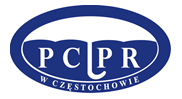 Częstochowa, marzec 2012 r.Powiatowe Centrum Pomocy Rodzinie jest jednostką organizacyjną pomocy społecznej, wykonującą zadania własne Powiatu i z zakresu administracji rządowej m.in. w dziedzinach:   POMOCY SPOŁECZNEJ   PROGRAMU OPERACYJNEGO KAPITAŁ LUDZKI 2007 – 2013 REHABILITACJI SPOŁECZNEJZADANIA POWIATU – POMOC SPOŁECZNAZadania powiatu z zakresu pomocy społecznej realizowano na podstawie ustawy
z dnia 12 marca 2004 r. o pomocy społecznej (j.t. Dz. U. z 2009 r. Nr 175, poz. 1362 
z późn. zm.).Zadania własne powiatu (art. 19) Opracowanie i realizacja powiatowej strategii rozwiązywania problemów społecznych, ze szczególnym uwzględnieniem programów pomocy społecznej, wspierania osób niepełnosprawnych i innych, których celem jest integracja osób i rodzin z grup szczególnego ryzyka – po konsultacji z właściwymi terytorialnie gminamiW powiecie częstochowskim funkcjonuje przyjęta Uchwałą nr XXXIII/255/2002 Rady Powiatu w Częstochowie z dnia 27.03.2002 r. Powiatowa Strategia Rozwiązywania Problemów Społecznych. Prowadzenie specjalistycznego poradnictwaW ramach punktu konsultacyjnego dla mieszkańców powiatu realizowane było specjalistyczne poradnictwo rodzinne i psychologiczne.Pomoc psychologiczna realizowana była w następujących obszarach:pomoc psychologiczna w rozwiązywaniu problemów wychowawczych,psychoedukacja w zakresie specyfiki i metod leczenia zaburzeń emocjonalnych i chorób psychicznych,pomoc psychologiczna i wsparcie dla osób i dzieci dotkniętych problemem przemocy 
w rodzinie,Przeprowadzano konsultacje i rozmowy informacyjne w formie telefonicznej dotyczące m.in. możliwości odbycia terapii psychologicznej, psychoterapii, przeprowadzenia badań psychologiczno – pedagogicznych dzieci oraz pomocy dziecku z trudnościami w nauce.Organizowanie opieki w rodzinach zastępczych, udzielanie pomocy pieniężnej na częściowe pokrycie kosztów utrzymania umieszczonych w nich dzieci oraz wypłacanie wynagrodzenia z tytułu świadczonej opieki i wychowania niespokrewnionym z dzieckiem zawodowym rodzinom zastępczymPrzyznawanie pomocy pieniężnej na częściowe pokrycie kosztów utrzymania dzieci w rodzinach zastępczych i wypłata miesięcznych świadczeńWydawanie decyzji dot. opłaty rodziców za pobyt dzieci w rodzinach zastępczychOkresowe wizytacje rodzin zastępczych oraz wspomaganie rodzin w wypełnianiu swojej roliSzkolenia rodzin zastępczychDodatkowe  formy wsparcia  dla rodzin zastępczychPrzyznawanie pomocy pieniężnej na częściowe pokrycie kosztów utrzymania dzieci w rodzinach zastępczych i wypłata miesięcznych świadczeńPrzyznanie pomocy pieniężnej na częściowe pokrycie kosztów utrzymania dzieci umieszczonych w rodzinach zastępczych następuje na podstawie decyzji administracyjnej poprzedzonej przeprowadzeniem wywiadu środowiskowego.Wysokość pomocy uzależniona jest od dochodu, wieku i stanu zdrowia dziecka.Rodzinie zastępczej wychowującej dziecko w wieku:do 7 lat przysługiwała pomoc pieniężna, w wysokości 988,20 zł. (60% podstawy z kwoty 
1647 zł.), pomniejszona o połowę dochodu dziecka,od 7 do 18 lat w wysokości 658,80 zł. (40% podstawy z kwoty 1647 zł.), pomniejszona o połowę dochodu dziecka,od 7 do 18 lat, umieszczone w rodzinie zastępczej na podstawie ustawy z dnia 26 października 1982 r. o postępowaniu w sprawach nieletnich (60% podstawy) – pomniejszona o połowę dochodu dziecka.Rodzinie zastępczej wychowującej dziecko posiadające orzeczenie o niepełnosprawności (do 16 roku życia)  lub o stopniu niepełnosprawności (powyżej 16 roku życia)  w wieku:do 7 lat przysługiwała pomoc pieniężna w wysokości 1317,60 zł. (80% podstawy), pomniejszona
 o połowę dochodu dziecka,od 7 do 18 lat przysługiwała pomoc pieniężna w wysokości 988,20 zł. (60% podstawy), pomniejszona o połowę dochodu dziecka. Jeżeli dziecko nie posiada dochodu, pomoc pieniężna przysługuje w pełnej wysokości.Wysokość pomocy pieniężnej nie może być niższa niż 10 % podstawy (164, 70 zł).	Pomoc pieniężną w 2011 roku wypłacano w oparciu o § 1 pkt 2 rozporządzenia Rady Ministrów z dnia 29 lipca 2009 r. w sprawie zweryfikowanych kryteriów dochodowych oraz kwot świadczeń pieniężnych z pomocy społecznej, podstawą ustalania wysokości jest kwota 1647 zł.  W 2011 r. wykonując postanowienia sądu 27 dzieci umieszczono w 21 rodzinach zastępczych.7 rodzinom zastępczym, które przyjęły dzieci, przyznano jednorazową pomoc pieniężną na pokrycie niezbędnych wydatków związanych z potrzebami przyjętych 12 dzieci 
w łącznej kwocie 23 234,50 zł (średnio na 1 dziecko 1 936,21 zł) z przeznaczeniem na zakup mebli dla dzieci (łóżka, biurka, meblościanki, krzeseł, materiałów niezbędnych do przeprowadzenia prac remontowych).Na podstawie wydanych decyzji udzielono pomocy pieniężnej na częściowe pokrycie kosztów utrzymania 168 dzieci umieszczonych w 119 rodzinach zastępczych. Wypłacono 1478  świadczeń w łącznej kwocie 1 141 626,62 zł, w tym dla:1 dziecko	– 80% podstawy,23 dzieci	– 60% podstawy (dla 17 dzieci w wieku do 7 lat, oraz 6 dzieci   niepełnosprawnych),139 dzieci	– 40% podstawy,5 dzieci	– 10 %podstawy.Zgodnie z art. 78 ust. 7 ustawy z dnia 12 marca 2004 roku o pomocy społecznej niespokrewnionym z dzieckiem rodzinom zastępczym przyznano dodatkowo na każde umieszczone dziecko kwotę odpowiadającą 10% podstawy tj. 164,70 zł. miesięcznie z tytułu sprawowania osobistej opieki nad dzieckiem i jego wychowania.Z tego tytułu wypłacono 369 świadczeń w łącznej kwocie 60 101,19 zł.W Powiecie Częstochowskim funkcjonuje 1 wielodzietna, zawodowa, niespokrewniona z dzieckiem rodzina zastępcza, w której umieszczono 4 dzieci, w tym dwuosobowe rodzeństwo.Od okresie od dnia 1 stycznia do dnia 28 lutego 2011 r. rodzina nie spełniała kryteriów do otrzymania wynagrodzenia - świadczyła opiekę nad dwójką dzieci. Otrzymywała natomiast od pomoc pieniężną na częściowe pokrycie kosztów utrzymania dziecka w rodzinie zastępczej w wysokości 658,80 zł. miesięcznie na każde dziecko oraz pomoc pieniężną przysługującą rodzinie zastępczej niespokrewnionej w kwocie 164,70 zł. miesięcznie na każde dziecko.W okresie od 01.03.2011 r. do 31.12.2011 r. otrzymywała wynagrodzenie z tytułu opieki świadczonej nad dziećmi w kwocie 2635 zł miesięcznie brutto. Wynagrodzenie wypłacono w łącznej kwocie 26 350 zł.W myśl art. 78 ust. 5 ustawy z dnia 12 marca 2004 roku o pomocy społecznej, rodzinie która sprawowała funkcję rodziny zastępczej przysługuje pomoc pieniężna również po osiągnięciu przez dziecko pełnoletności, do czasu ukończenia szkoły, w której rozpoczęło naukę przed osiągnięciem pełnoletności, jeżeli nadal przebywa w tej rodzinie oraz wychowanek nie usamodzielnia się i nie wystąpił z wnioskiem 
o pomoc pieniężną na kontynuowanie nauki.7 osób przebywało w dalszym ciągu w rodzinie zastępczej z tego tytułu mimo ukończenia pełnoletności.Wydawanie decyzji dotyczących opłaty rodziców za pobyt dzieci w rodzinach zastępczychZgodnie z art. 79 ustawy z dnia 12 marca 2004 roku o pomocy społecznej, opłatę za pobyt dziecka oraz osoby pełnoletniej przebywającej w rodzinie zastępczej, do wysokości miesięcznej pomocy pieniężnej na częściowe pokrycie kosztów utrzymania dziecka umieszczonego w tej rodzinie, wnoszą solidarnie rodzice. Z uwagi na trudną sytuację materialną rodziny, w drodze decyzji administracyjnej można odstąpić od ustalenia lub zwolnić częściowo z tej opłaty. Rada Powiatu w Częstochowie uchwałą Nr XXV/228/2005 z dnia 3 marca 2005 r. w sprawie warunków częściowego lub całkowitego zwalniania z opłaty za pobyt dzieci w rodzinach zastępczych (Dziennik Urzędowy Województwa Śląskiego nr 44, poz. 1229), ustaliła warunki częściowego lub całkowitego zwalniania z opłaty za pobyt dziecka w rodzinie zastępczej oraz osoby pełnoletniej przebywającej w rodzinie zastępczej do czasu ukończenia szkoły, w której osiągnęła pełnoletność.Wydano 141 decyzji w sprawie opłaty za pobyt dzieci w rodzinach zastępczych w tym:125 zwalniających całkowicie z opłaty rodziców za pobyt dzieci w rodzinach zastępczych,9 częściowo zwalniających z opłaty za pobyt dzieci w rodzinach zastępczych (2 decyzje spośród 9 zostały wydane w tym samym roku kalendarzowym dla jednego rodzica biologicznego – następna po upływie terminu decyzji uprzednio obowiązującej), z tego, 3 rodziców biologicznych wpłaca naliczoną opłatę, natomiast 4 nie wywiązuje się z obowiązku ponoszenia odpłatności za pobyt dziecka w rodzinie zastępczej, 1 rodzic biologiczny ma zaległości we wpłacaniu naliczonej opłaty.4 naliczające pełną odpłatność za pobyt dzieci w rodzinach zastępczych,w tym 2 rodziców wpłaca regularnie naliczoną opłatę, 2 rodziców nie wywiązuje się 
z obowiązku ponoszenia odpłatności za pobyt dziecka w rodzinie zastępczej, 2 umarzające toczące się postępowanie w sprawie ponoszenia przez rodziców biologicznych opłaty za pobyt dzieci w rodzinach zastępczych z uwagi na opuszczenie dziecka z rodziny zastępczej,1 decyzję w sprawie uchylenia decyzji częściowo zwalniającej z opłaty za pobyt dziecka w rodzinie zastępczej z uwagi na zmianę sytuacji materialnej i bytowej rodzica.	Ponadto z uwagi na nieznane miejsce pobytu rodziców biologicznych prowadzono 
10 postępowań o ustanowienie przedstawiciela ustawowego dla osoby nieznanej z miejsca pobytu   w Sądzie Rejonowym w Częstochowie. Główne przyczyny zwalniania z opłat to: trudna sytuacja materialna rodzin, bezrobocie, niepełnosprawność, długotrwała choroba, nieznane miejsce pobytu.Okresowe wizytacje rodzin zastępczych oraz wspomaganie rodzin w wypełnianiu swojej roli	Przeprowadzono około 500 wizytacji i wywiadów środowiskowych w miejscu zamieszkania rodzin zastępczych oraz pełnoletnich wychowanków rodzin zastępczych. Przeprowadzano wywiady u rodzin zastępczych ubiegających się o przyznanie pomocy pieniężnej na częściowe pokrycie kosztów utrzymania dzieci, wywiady u osób ubiegających się o pomoc pieniężną na kontynuowanie nauki, dokonywano oceny sytuacji opiekuńczo-wychowawczej w rodzinie zastępczej, przeprowadzano wywiady środowiskowe u rodziców naturalnych dzieci umieszczonych w rodzinach zastępczych. Przeprowadzano także wywiady na prośbę innych PCPR oraz ośrodków pomocy społecznej. Na wniosek sądu przeprowadzano 8 ocen osób zgłaszających gotowość do pełnienia funkcji rodziny zastępczej. Przeprowadzono ponadto 6 wywiadów środowiskowych kwalifikujących na szkolenie kandydatów na rodziny zastępcze niespokrewnione oraz rodziny adopcyjne. Współpracowano z Sądem Rejonowym w Częstochowie, Myszkowie, Radomsku, Lublińcu, Rudzie Śląskiej, Siemianowicach Śląskich, Policją, kuratorami sądowymi, szkołami, ośrodkami adopcyjno – opiekuńczymi, ośrodkami pomocy społecznej powiatu częstochowskiego, powiatowymi centrami pomocy rodzinie oraz ośrodkami pomocy społecznej z innych powiatów.Szkolenia rodzin zastępczychPrzeprowadzono 40-godzinne szkolenie dla kandydatów na rodziny zastępcze niespokrewnione dla 3 rodzin w okresie od dnia 16.11.2011 r. do dnia 21.12.2012 r. Szkolenie prowadzono w oparciu o program szkoleniowy „Rodzina” licencjonowany przez Stowarzyszenie Rodzin Adopcyjnych i Zastępczych „Pro Familia” w Krakowie, zatwierdzony przez Ministra Pracy i Polityki Społecznej, przez dwóch pracowników socjalnych.	Zakres programowy szkolenia obejmował m.in. organizację systemu opieki nad dzieckiem, procedurę umieszczania dzieci w rodzinnych formach opieki zastępczej, zagadnienia formalno – prawne i finansowe dotyczące opieki zastępczej, zasady współpracy rodzin zastępczych z PCPR, formy wsparcia dla rodziców zastępczych i ich dzieci. Elementy prawa rodzinnego dotyczącego praw dziecka, wybrane elementy psychologii rozwojowej i wychowawczej, z uwzględnieniem problemów dotyczących dziecka wychowywanego poza rodziną naturalną, zagadnienia związane z uzależnieniami, przemocą, zaburzeniami rozwojowymi. Specyficzne problemy związane z opieką nad dziećmi z różnymi dysfunkcjami i problemami zdrowotnymi oraz niedostosowanymi społecznie.W ramach szkolenia rodziny przygotowujące się do pełnienia funkcji rodziny zastępczej odbyły 10-godzinny staż w placówkach opiekuńczo – wychowawczych.1 rodzina odbywała staż w Domu Dziecka w Chorzenicach natomiast 2 w Placówce Opiekuńczo – Wychowawczej w Blachowni. Na podstawie porozumienia Nr CRU/1775/2011 z dnia 27 czerwca 2011 r. pomiędzy Gminą Miastem Częstochowa a Powiatem Częstochowskim w przedmiocie wykonywania przez Miejski Ośrodek Adopcyjno – Opiekuńczy w Częstochowie, na rzecz mieszkańców Powiatu, zadań z zakresu pomocy społecznej dotyczących procedur adopcyjnych, w MOAO w Częstochowie rodziny przeszły badania psychologiczno-pedagogiczne. Powiat Częstochowski poniósł wydatki związane z przeprowadzeniem badań oraz wydaniem opinii o kandydatach dla 3 rodzin biorących udział w szkoleniu na łączną kwotę 1 066,50 zł.Na podstawie w/w porozumienia MOAO w Częstochowie przeprowadził szkolenie dla 2 rodzin - kandydatów na rodziny adopcyjne z terenu powiatu częstochowskiego. Powiat Częstochowski poniósł wydatki związane z przeprowadzeniem szkolenia dla rodzin adopcyjnych w łącznej kwocie 1 869 zł.Dodatkowe  formy  wsparcia  dla rodzin zastępczychGrupy wsparciaW 2011 r. odbyło się łącznie 35 spotkań dla 3 grup wsparcia rodzin zastępczych. Brało w nich udział 24 rodzin. Liczba uczestników w poszczególnych grupach wsparcia kształtuje się następująco:I grupa   - 9 rodzin   II grupa  - 7 rodzinIII grupa - 8 rodzinLiczba spotkań w poszczególnych grupach wynosiła: I grupa   - 12  spotkań II grupa  - 12 spotkańIII grupa -  11 spotkań.Spotkania grup wsparcia w miały charakter szkoleniowy i psychoedukacyjny w obszarze:doskonalenia umiejętności wychowawczych,radzenia sobie z trudnymi zachowaniami u dzieci,problemów dzieci pochodzących z rodzin patologicznych,trudności edukacyjnych dzieci.        Konsultacje psychologiczneW 2011 r. odbyło się łącznie 90 konsultacji psychologicznych ( 40 konsultacji 
z rodzinami  zastępczymi  i 50 spotkań z dziećmi i młodzieżą z rodzin zastępczych ).Indywidualna pomoc psychologiczna rodzinom zastępczym realizowana była w następującym zakresie:diagnoza psychologiczna problemów rodzinnych i wychowawczych występujących w rodzinachporadnictwo i działania terapeutyczne dot. w/w problemówpsychoedukacja i poradnictwo w zakresie zaburzeń emocjonalnych i zaburzeń zachowania występujących u dzieci. Zapewnienie opieki i wychowania dzieciom całkowicie lub częściowo pozbawionym opieki rodziców, w szczególności przez organizowanie i prowadzenie ośrodków adopcyjno - opiekuńczych, placówek opiekuńczo-wychowawczych, dla dzieci i młodzieży, w tym placówek wsparcia dziennego o zasięgu ponadgminnym, a także tworzenie i wdrażanie programów pomocy dziecku i rodzinie Kierowanie do placówek opiekuńczo – wychowawczychOdpłatność rodziców biologicznych za pobyt dzieci w placówkach opiekuńczo - wychowawczychSprawowanie nadzoru nad działalnością placówek opiekuńczo-wychowawczychZadanie realizowane jest poprzez zapewnienie opieki i wychowania dzieciom tego wymagającym poprzez kierowanie ich do właściwego typu placówek opiekuńczo – wychowawczych oraz ustalane obowiązku ponoszenia opłaty rodziców za pobyt dzieci pochodzących z terenu powiatu. Na terenie powiatu funkcjonują dwie placówki opiekuńczo - wychowawcze, zapewniające dzieciom i młodzieży pozbawionym trwale lub okresowo opieki własnej rodziny – opiekę, wychowanie, odpowiednie do potrzeb warunki rozwoju, przygotowanie do samodzielnego życia tj.:Placówka Opiekuńczo - Wychowawcza w Blachowni – 46 miejsc (w tym według stanu na dzień 31.12.2011 roku 12 wychowanków pochodzących z terenu powiatu częstochowskiego.) W skład Placówki Opiekuńczo – Wychowawczej w Blachowni wchodzą:Administracja w Blachowni przy ul. Sosnowej 12aMieszkanie dla Dzieci Nr 1 w Blachowni 	(6 miejsc)Mieszkanie dla Dzieci Nr 2 w Blachowni 	(6 miejsc)Mieszkanie dla Dzieci Nr 3 w Blachowni 	(6 miejsc)Dom dla Dzieci „Sosenka” w Częstochowie, 	(14 miejsc)Dom dla Dzieci „Skałka” w Częstochowie, 	(14 miejsc)Miesięczny koszt utrzymania dziecka w Placówce Opiekuńczo – Wychowawczej 
w Blachowni w 2011 roku stanowił kwotę 3 237 zł 21 gr i został ogłoszony 
w Dzienniku Urzędowym Województwa Śląskiego nr 45 z dnia 28 lutego 2011 r. pod pozycją 833. Obowiązuje od 1 marca 2011 r.Dom Dziecka w Chorzenicach ul. Główna 53, gm. Kłomnice – 45 miejsc (w tym według stanu na dzień 31.12.2011 roku 20 wychowanków pochodzących z terenu powiatu częstochowskiego.)Miesięczny koszt utrzymania dziecka w Domu Dziecka w Chorzenicach w 2011 roku stanowił kwotę 3 655 zł 13 gr. i został ogłoszony w Dzienniku Urzędowym Województwa Śląskiego nr 45 z dnia 28 lutego 2011 r. pod pozycją 834. Obowiązuje od 1 marca 2011 r.Kierowanie do placówek opiekuńczo – wychowawczychWpłynęło 167 wniosków o skierowanie do placówek opiekuńczo – wychowawczych, które dotyczyły:w 20 przypadkach dzieci z terenu powiatu częstochowskiego w 147 przypadkach dzieci z terenu innych powiatów.Sprawy załatwiono w następujący sposób:wydano 29 skierowań do prowadzonych rzez Powiat placówek opiekuńczo – wychowawczych – z czego 16 dotyczyło dzieci z powiatu częstochowskiego, w tym jedno dziecko dwukrotnie skierowane w tym samym roku do placówki, w tym:13 do Placówki Opiekuńczo-Wychowawczej w Blachowni, z czego 4 dotyczyło dzieci 
z powiatu częstochowskiego, w 2 przypadkach skierowanie nie zostało zrealizowane, 
z powodu niedowiezienia dzieci w wyznaczonym terminie,16 do Domu Dziecka w Chorzenicach, w tym 12 dzieci z powiatu częstochowskiego,w 4 przypadkach uzgodniono możliwość skierowania dzieci (w wieku: 1 miesiąca, 
9 miesięcy, 1,5 roku i 2,5 roku) pochodzących z terenu powiatu częstochowskiego, 
w 3 przypadkach do Domu Małych Dzieci w Częstochowie, w 1 przypadku do Domu Małych Dzieci w Jaworze. W 1 przypadku dzięki pracy z rodziną biologiczną dziecko powróciło do domu rodzinnego.w 128 przypadkach odmówiono skierowania z uwagi na brak miejsc 
w placówkach,w 4 przypadkach w toku sprawy, powiat zrezygnował z umieszczenia dziecka 
w placówce,w 2 przypadkach sprawy zostały przekazane do załatwienia zgodnie 
z kompetencjami do właściwych powiatów.Odpłatność rodziców biologicznych za pobyt dzieci w placówkach opiekuńczo - wychowawczychZgodnie z art. 81 ust. 3 ustawy z dnia 12 marca 2004 r. o pomocy społecznej, od dnia 1 stycznia 2005 roku opłatę za pobyt dziecka w placówce opiekuńczo – wychowawczej ustala starosta właściwy ze względu na miejsce zamieszkania dziecka przed skierowaniem do placówki.Rada Powiatu w Częstochowie uchwałą Nr XXV/229/2005 z dnia 3 marca 2005 r. w sprawie warunków częściowego lub całkowitego zwalniania z opłaty za pobyt dzieci w placówkach opiekuńczo-wychowawczych (Dziennik Urzędowy Województwa Śląskiego nr 44 poz. 1230), ustaliła tryb i warunki zwalniania rodziców bądź opiekunów prawnych będących w trudnej sytuacji materialno – bytowej lub  życiowej z ponoszenia opłaty za pobyt ich dzieci w placówkach opiekuńczo – wychowawczych funkcjonujących na terenie powiatu częstochowskiego.Łącznie wydano 52 decyzje administracyjne rozstrzygające o wysokości ponoszonej odpłatności, w tym:46 decyzji w sprawie odpłatności za pobyt dzieci przebywających w placówkach opiekuńczo - wychowawczych funkcjonujących na terenie powiatu:w 39 przypadkach podjęto decyzję o zwolnieniu rodziców biologicznych 
z opłaty z powodu dochodów niższych od kryterium dochodowego obowiązującego do ubiegania się o świadczenia z pomocy społecznej:16 spraw dotyczyło wychowanków Placówki Opiekuńczo – Wychowawczej w Blachowni 23 sprawy dotyczyły wychowanków Domu Dziecka w Chorzenicachw 3 przypadkach ustalono decyzje w sprawie ponoszenia opłaty za pobyt dzieci w placówce: 2 dotyczyły dzieci przebywających w Placówce Opiekuńczo – Wychowawczej w Blachowni i 1 dotyczyła dziecka z Domu Dziecka w Chorzenicach. w 4 przypadkach ustalono opłatę w wysokości 50% dochodu dziecka, 
po 2 decyzje dotyczące dzieci z Placówki Opiekuńczo – Wychowawczej w Blachowni i z Domu Dziecka w Chorzenicach.5 decyzji zwalniających rodziców z opłaty za pobyt dzieci pochodzących
z terenu powiatu częstochowskiego przebywających w placówkach opiekuńczo – wychowawczych na terenie innych powiatów.1 decyzję w sprawie odmowy zmiany decyzji ustalającej opłatę w wysokości 50 % dochodu dziecka. Sprawowanie nadzoru nad działalnością placówek opiekuńczo – wychowawczych Pracownicy PCPR wzięli udział w posiedzeniach Stałych Zespołów ds. Okresowej Oceny Sytuacji Dziecka, które odbyły się:w Placówce Opiekuńczo – Wychowawczej w Blachowni w dniach 12 styczeń 2011 r., 20 czerwca 2010 r., 20 października 2011 r. i 07 grudnia 2011 r.w Domu Dziecka w Chorzenicach w dniach 01 lutego 2011 r. oraz 14 czerwca 
2011 r.W ramach sprawowanego nadzoru nad działalnością placówek opiekuńczo – wychowawczych w dniach 17 – 30.05.2011 r. przeprowadzono problemową kontrolę Domu Dziecka w Chorzenicach. Zakres kontroli obejmował sprawdzenie:Jakości usług świadczonych przez placówkę w oparciu o standardy określone 
w rozporządzeniu MPiPS z dnia 19 października 2007 roku w sprawie placówek opiekuńczo – wychowawczych  (§ 27).Organizacji pracy wychowawców (dyżury, sposób potwierdzania obecności 
w pracy, organizacja zajęć opiekuńczych i wychowawczych, sposób sprawowania opieki – liczba dzieci pozostająca pod opieką).Sposobu nadzorowania pracy kadry, komunikowania się dyrektora z kadrą. Dokumentacji wychowanków (indywidualne plany pracy, teczki wychowanków).Po dokonaniu czynności kontrolnych sporządzono protokół oraz wydano zalecenia pokontrolne mające na celu wyeliminowanie stwierdzonych nieprawidłowości. W dniach 24 - 25.11.2011 r. przeprowadzono rekontrolę Domu Dziecka 
w Chorzenicach z realizacji zaleceń zawartych w wystąpieniu pokontrolnym 
z poprzedniej kontroli. Stwierdzono wykonanie zaleceń pokontrolnych.Ponadto w ramach nadzoru, w trakcie wizyt związanych z organizowanymi 
w placówkach opiekuńczo – wychowawczych uroczystościami (spotkania wigilijne, spotkania Wielkanocne, obchody dnia dziecka) a także posiedzeniami stałego zespołu ds. okresowej oceny sytuacji dziecka w placówce, pracownicy Centrum oceniali pracę kadry placówek przede wszystkim sposób sprawowania opieki nad dziećmi, stosunek kadry do wychowanków, czystość pomieszczeń oraz organizację uroczystości. Pokrywanie kosztów utrzymania dzieci z terenu powiatu, umieszczonych w całodobowych placówkach opiekuńczo – wychowawczych i w rodzinach zastępczych, również na terenie innego powiatuRodziny zastępcze Placówki opiekuńczo – wychowawcze Do zadań własnych powiatu należy pokrywanie kosztów utrzymania dzieci z terenu powiatu, umieszczonych w placówkach opiekuńczych i w rodzinach zastępczych, również na terenie innego powiatu. W przypadku umieszczenia dziecka w placówce opiekuńczo-wychowawczej lub w rodzinie zastępczej na terenie innego powiatu, powiat właściwy ze względu na miejsce zamieszkania dziecka przed umieszczeniem w placówce opiekuńczo-wychowawczej lub w rodzinie zastępczej ponosi wydatki na utrzymanie w łącznej kwocie kosztu utrzymania dziecka w placówce lub w kwocie świadczeń przysługujących danej rodzinie zastępczej. Powiat prowadzący placówkę opiekuńczo wychowawczą lub rodzinę zastępczą przyjmującą dziecko zawiera z powiatem właściwym porozumienie w sprawie umieszczenia i wysokości wydatków.Rodziny zastępcze W 2011 r. zawarto 10 porozumień, które dotyczyły ponoszenia wydatków przez powiat pochodzenia dzieci: Powiat Myszkowski				– 1 dziecko,Miasto Bytom					– 1 dziecko,Miasto Rzeszów				– 1 dziecko,Powiat Kluczborski				– 1 dziecko,Miasto Siemianowice Śląskie		– 1 dziecko,Powiat Lubliniecki				– 2 dzieci,Powiat Lubański				– 3 dzieci,Powiat Nowosolski				– 1 dziecko,Miasto Świętochłowice			– 2 dzieci,Powiat Pajęczański				– 2 dzieci.Ponadto zawarto 5 porozumień w sprawie ponoszenia wydatków przez Powiat Częstochowski za pobyt dzieci umieszczonych w rodzinie zastępczej na terenie:Miasta Częstochowy				– 1 dziecko,Powiatu Lublinieckiego 			– 1 dziecko,Powiatu Myszkowskiego			– 2 dzieci,Powiatu Kłobuckiego				– 1 dziecko.Łącznie w 2011 roku Powiat Częstochowski ponosił wydatki za 18 dzieci pochodzących z powiatu częstochowskiego umieszczonych w 15 rodzinach zastępczych funkcjonujących na terenie innych powiatów zgodnie z zawartymi porozumieniami. Ponadto Powiat Częstochowski ponosił koszty wynagrodzenia dla zawodowej specjalistycznej rodziny zastępczej, funkcjonującej na terenie powiatu lublinieckiego, która sprawuje opiekę nad niepełnosprawnym dzieckiem z terenu powiatu częstochowskiego.Placówki opiekuńczo – wychowawcze W 2011 r. zawarto 14 porozumień w sprawie ponoszenia wydatków związanych 
z utrzymaniem dzieci przebywających w placówkach opiekuńczo – wychowawczych w tym:10 porozumień dotyczyło ponoszenia wydatków przez powiat pochodzenia dzieci przebywających w placówkach opiekuńczo – wychowawczych na terenie powiatu częstochowskiego tj.:2 porozumienia z Miastem Siemianowice Śląskie		– 2 dzieci,4 porozumienia z Miastem Świętochłowice			– 4 dzieci,1 porozumienie z Powiatem Krapkowckim			– 1 dziecko,3 porozumienia z Powiatem Bieruńsko-Lędzińskim	– 3 dzieci,4 porozumienia dotyczyły ponoszenia przez Powiat Częstochowski wydatków związanych z utrzymaniem dzieci w placówkach opiekuńczo - wychowawczych funkcjonujących na terenie innych powiatów w tym: 3 dzieci przebywających w Domu Małych Dzieci w Częstochowie, 1 dziecko przebywające w Domu Małych Dzieci w Jaworze.W jednym przypadku Powiat Częstochowski pokrywał koszty związane 
z przebywaniem, interwencyjnie umieszczonego dziecka z terenu powiatu częstochowskiego w Domu Dziecka w Stanicy przez okres 2 dni. Ponadto Powiat Częstochowski na podstawie zawartego w latach ubiegłych porozumienia pokrywał koszty utrzymania 1 dziecka przebywającego w placówce na terenie Powiatu Kłobuckiego.Przyznawanie pomocy pieniężnej na usamodzielnienie oraz na kontynuowanie nauki osobom opuszczającym całodobowe placówki opiekuńczo-wychowawcze typu rodzinnego i socjalizacyjnego, domy pomocy społecznej dla dzieci i młodzieży niepełnosprawnych intelektualnie, domy dla matek z małoletnimi dziećmi i kobiet w ciąży, rodziny zastępcze oraz schroniska dla nieletnich, zakłady poprawcze, specjalne ośrodki szkolno-wychowawcze, specjalne ośrodki wychowawcze, młodzieżowe ośrodki socjoterapii zapewniające całodobową opiekę lub młodzieżowe ośrodki wychowawczePrzyznawanie pomocy pieniężnej na usamodzielnieniePrzyznawanie pomocy pieniężnej na kontynuowanie naukiPomoc na zagospodarowanie w formie rzeczowejPrzyznawanie pomocy pieniężnej na usamodzielnieniePomoc pieniężna na usamodzielnienie dla osób opuszczających placówki opiekuńczo – wychowawcze Wpłynęły 3 wnioski (w tym 1 wniosek wpłynął w grudniu 2010 r.) dot. przyznania pomocy pieniężnej na usamodzielnienie dla wychowanków opuszczających placówki opiekuńczo – wychowawcze. Przyznano i wypłacono pomoc pieniężną w wysokości: 100 %  kwoty stanowiącej podstawę ustalania pomocy pieniężnej na usamodzielnienie dla osób opuszczających placówki opiekuńczo – wychowawcze tj. 1647 zł (pobyt dziecka w placówce do roku) dla jednej osoby oraz w wysokości 400 % kwoty stanowiącej podstawę ustalania pomocy pieniężnej na usamodzielnienie dla osób opuszczających placówki opiekuńczo – wychowawcze tj. 1647 zł (pobyt dziecka w placówce powyżej 3 lat) tj. 6 588 zł. dla dwóch osób, z przeznaczeniem na remont i wyposażenie mieszkania, co łącznie stanowi kwotę 14 823,00 zł.Pomoc pieniężna na usamodzielnienie dla osób, które osiągnęły pełnoletność 
w rodzinie zastępczejWpłynęły 3 wnioski dot. przyznania pomocy pieniężnej na usamodzielnienie dla wychowanków opuszczających rodzinę zastępczą.Przyznano i wypłacono pomoc pieniężną 2 osobom w wysokości 4 941,00 zł. tj. 300% kwoty stanowiącej podstawę ustalania pomocy pieniężnej dla rodzin zastępczych (pobyt dziecka w rodzinie zastępczej powyżej 3 lat) oraz 1 osobie w wysokości 6 588 zł tj. 400 % kwoty stanowiącej podstawę ustalania pomocy pieniężnej dla rodzin zastępczych niespokrewnionych (pobyt dziecka w rodzinie zastępczej niespokrewnionej powyżej 3 lat), z przeznaczeniem na zakup artykułów niezbędnych do przeprowadzenia remontu i wyposażenia mieszkania, co łącznie stanowi kwotę 16 470,00 zł.  Przyznawanie pomocy pieniężnej na kontynuowanie naukiW 2011 roku pomoc pieniężna na kontynuowanie stanowiła kwotę 494,10zł miesięcznie  tj. 30% z kwoty 1.647 zł.Pomoc pieniężna na kontynuowanie nauki dla osób opuszczających placówki opiekuńczo – wychowawczePomoc pieniężną na kontynuowanie nauki realizowano dla 11 osób, którym wypłacono łącznie 92 świadczenia na kwotę 44 699,58 zł w tym:wpłynęły 4 wnioski dot. przyznania pomocy pieniężnej na kontynuowanie nauki pełnoletnim wychowankom placówek opiekuńczo – wychowawczych, 3 rozpatrzono pozytywnie, 1 negatywnie z powodu przekroczenia kryterium dochodowego uprawniającego do ww. formy pomocy. Wypłacono 11 świadczeń na łączną kwotę 4 446,90 zł. 8 wychowankom, którzy w ubiegłych latach nabyli prawo do pomocy pieniężnej na kontynuowanie nauki wypłacono 88 świadczenia na kwotę 40 252,68 zł.Pomoc pieniężna na kontynuowanie nauki dla osób, które osiągnęły pełnoletność 
w rodzinie zastępczejPomoc pieniężną na kontynuowanie nauki realizowano dla 43 osób, które osiągnęły pełnoletność w rodzinie zastępczej. Wypłacono łącznie 454 świadczeń na kwotę 212 179,25 zł. w tym:wydano 7 decyzji przyznających pomoc na kontynuowanie nauki dla osób, które osiągnęły pełnoletność w rodzinie zastępczej. Wypłacono 39 świadczeń na łączną kwotę 18 331,08 zł, pozostałym 36 osobom, które w ubiegłych latach nabyły prawo do pomocy pieniężnej na kontynuowanie nauki wypłacono 415 świadczeń, na kwotę 193 848,17zł.Pomoc na zagospodarowanie w formie rzeczowejPomoc na zagospodarowanie w formie rzeczowej dla osób opuszczających placówki opiekuńczo – wychowawczeW roku 2011 r. wpłynęły 2 wnioski o przyznanie pomocy na zagospodarowanie 
w formie rzeczowej dla wychowanków opuszczających placówki opiekuńczo – wychowawcze, które rozpatrzono pozytywnie. Dla każdej osoby wartość pomocy na zagospodarowanie wyniosła 4 941,00 zł, co łącznie stanowiło kwotę 9 882,00 zł. Dla jednego wychowanka ww. forma pomocy została sfinansowana ze środków Europejskiego Funduszu Społecznego w ramach projektu systemowego „Dobry Start. Promowanie aktywnej integracji społecznej i zawodowej w powiecie częstochowskim”.  W skład pomocy rzeczowej wchodził m.in. sprzęt gospodarstwa domowego, materiały niezbędne do przeprowadzenia prac remontowych oraz wyposażenia mieszkania. Pomoc na zagospodarowanie w formie rzeczowej dla osób, które osiągnęły pełnoletność w rodzinie zastępczejWpłynęło 10 wniosków wychowanków rodzin zastępczych o przyznanie pomocy na zagospodarowanie, które zostały rozpatrzone pozytywnie. 9 osobom przyznano pomoc na zagospodarowanie w wysokości 4 941,00 zł., natomiast 1 osobie w wysokości 2 500,00 zł, (z uwagi na lepszą sytuację materialną od innych wychowanków) co łącznie stanowiło kwotę 46 969,00 zł. Dla dwóch wychowanków ww. forma pomocy w łącznej kwocie 9 882,00 zł została sfinansowana ze środków Europejskiego Funduszu Społecznego w ramach projektu systemowego „Dobry Start. Promowanie aktywnej integracji społecznej i zawodowej w powiecie częstochowskim”. W skład pomocy rzeczowej wchodził m.in. sprzęt gospodarstwa domowego oraz materiały niezbędne do przeprowadzenia prac remontowych.Pomoc w integracji ze środowiskiem osób mających trudności 
w przystosowaniu się do życia, młodzieży opuszczającej całodobowe placówki opiekuńczo-wychowawcze typu rodzinnego i socjalizacyjnego, domy pomocy społecznej dla dzieci i młodzieży niepełnosprawnych intelektualnie, domy dla matek z małoletnimi dziećmi i kobiet w ciąży, rodziny zastępcze oraz schroniska dla nieletnich, zakłady poprawcze, specjalne ośrodki szkolno-wychowawcze specjalne ośrodki wychowawcze, młodzieżowe ośrodki socjoterapii zapewniające całodobową opiekę lub młodzieżowe ośrodki wychowawcze, mających braki w przystosowaniu sięNie zgłoszono potrzeb.Pomoc cudzoziemcom, którzy uzyskali w Rzeczypospolitej Polskiej status uchodźcy lub ochronę uzupełniającą, mającym trudności w integracji ze środowiskiem Nie zgłoszono potrzeb.Prowadzenie i rozwój infrastruktury domów pomocy społecznej o zasięgu ponadgminnym oraz umieszczanie w nich skierowanych osóbZgodnie z art. 155 ust. 3 ustawy z dnia 12 marca 2004 r. o pomocy społecznej (j.t. Dz. U. z 2009 r. Nr 175, poz. 1362 z późn. zm.) w stosunku do osób umieszczonych w domu pomocy społecznej na podstawie skierowania wydanego przed dniem 1 stycznia 2004 r., decyzje zmieniające decyzje o odpłatności i o skierowaniu do domu pomocy społecznej wydaje starosta właściwy ze względu na położenie domu.Zgodnie z art. 60 ust. 1 cytowanej wyżej ustawy, pobyt w domu pomocy społecznej jest odpłatny do wysokości średniego miesięcznego kosztu utrzymania. W myśl art. 60 ust. 2 pkt 2 i 3 średni miesięczny koszt utrzymania mieszkańca: w domu pomocy społecznej o zasięgu powiatowym - ustala starosta i ogłasza w wojewódzkim dzienniku urzędowym, nie później niż do dnia 31 marca każdego roku. Ogłoszenie, to stanowi podstawę do ustalenia odpłatności za pobyt w domu pomocy społecznej od następnego miesiąca przypadającego po miesiącu, w którym zostało opublikowane. Do tego czasu odpłatność za pobyt w domu pomocy społecznej ustala się na podstawie ogłoszenia z roku poprzedniego. Natomiast stosownie do art. 61 ust. 2 pkt 1, mieszkaniec domu obowiązany jest do wnoszenia opłaty w wysokości nie więcej niż 70 % swojego dochodu. Na pozostałą część kosztu utrzymania mieszkańca „na starych zasadach” powiat otrzymuje dotacje z budżetu państwa. W domach pomocy społecznej przebywają również osoby “na nowych zasadach”, skierowane do domu pomocy społecznej po 1 stycznia 2004 r. Decyzję o skierowaniu do domu pomocy społecznej 
i decyzję ustalającą odpłatność za pobyt w placówce wydaje organ gminy właściwej dla tej osoby 
w dniu jej kierowania do domu pomocy społecznej. Obowiązani do wnoszenia opłaty za pobyt w domu pomocy społecznej są w kolejności:mieszkaniec domu, a w przypadku osób małoletnich przedstawiciel ustawowy z dochodów dziecka,małżonek, zstępni przed wstępnymi,gmina, z której osoba została skierowana do domu pomocy społecznejprzy czym osoby i gmina określone w pkt 2 i 3 nie mają obowiązku wnoszenia opłat, jeżeli mieszkaniec domu ponosi pełną odpłatność.Opłatę za pobyt w domu pomocy społecznej wnoszą:mieszkaniec domu, nie więcej jednak niż 70 % swojego dochodu, a w przypadku osób małoletnich przedstawiciel ustawowy z dochodów dziecka, nie więcej niż 70 % tego dochodu;małżonek, zstępni przed wstępnymi - zgodnie z zawartą umową:w przypadku osoby samotnie gospodarującej, jeżeli dochód jest wyższy niż 300 % kryterium dochodowego osoby samotnie gospodarującej, jednak kwota dochodu pozostająca po wniesieniu opłaty nie może być niższa niż 300% tego kryterium,w przypadku osoby w rodzinie, jeżeli posiadany dochód na osobę jest wyższy niż 300% kryterium dochodowego na osobę w rodzinie, z tym że kwota dochodu pozostająca po wniesieniu opłaty nie może być niższa niż 300% kryterium dochodowego na osobę w rodzinie;gmina, z której osoba została skierowana do domu pomocy społecznej - w wysokości różnicy między średnim kosztem utrzymania w domu pomocy społecznej a opłatami wnoszonymi przez osoby, 
o których mowa w pkt 1 i 2.Opłatę za pobyt w domu pomocy społecznej mogą wnosić również inne osoby niewymienione wyżej.Decyzję o umieszczeniu w domu pomocy społecznej wydaje starosta powiatu prowadzącego dom pomocy społecznej. W razie niemożności umieszczenia w domu pomocy społecznej z powodu braku wolnych miejsc, powiadamia się osobę o wpisaniu na listę oczekujących oraz o przewidywanym terminie oczekiwania na umieszczenie w domu pomocy społecznej.Na terenie powiatu funkcjonują  trzy domy pomocy społecznej o łącznej liczbie 315 miejsc:Dom Pomocy Społecznej w Blachowni ul. Sienkiewicza 6 – przeznaczony dla 158 osób przewlekle psychicznie chorych, koedukacyjny.Miesięczny koszt utrzymania w Domu Pomocy Społecznej w Blachowni
w 2011 roku wynosił 2 336 zł 60 gr. i został ogłoszony w Dzienniku Urzędowym Województwa Śląskiego z dnia z dnia 17 lutego 2011 r., Nr 39, poz. 703.Na dzień 31.12.2011 r. 86 osób przebywało na starych zasadach (co stanowi 54,43% mieszkańców) i 72 osoby na nowych zasadach (co stanowi 45,57% mieszkańców).Dom Pomocy Społecznej w Lelowie przy ul. Szczekocińskiej 19 – przeznaczony dla 100 osób przewlekle psychicznie chorych, koedukacyjny.Miesięczny koszt utrzymania w Domu Pomocy Społecznej w Lelowie
w 2011 roku wynosił 2 372 zł 85 gr. i został ogłoszony w Dzienniku Urzędowym Województwa Śląskiego z dnia 17 lutego 2011 r. Nr 39, poz. 704.Na dzień 31.12.2011 r. 59 osób przebywało na starych zasadach (59%) i 41 osób na nowych zasadach (41%).Dom Pomocy Społecznej w Turowie przy ul. Joachimowskiej 85 (gm. Olsztyn) przeznaczony dla 57 osób w podeszłym wieku, koedukacyjny.Miesięczny koszt utrzymania w Domu Pomocy Społecznej w Turowie w 2011 roku wynosił 2 264 zł 57 gr. i został ogłoszony w Dzienniku Urzędowym Województwa Śląskiego z dnia 17 lutego 2011 r. Nr 39, poz. 705.Na dzień 31.12.2011 r. 15 osób przebywało na starych zasadach (26,32%) i 42 osoby na nowych zasadach odpłatności (73,68%).Według stanu na dzień 31.12.2011 r. łącznie w 3 domach pomocy społecznej przebywało 315 osób, w tym 160 osób na starych zasadach (co stanowi 50,79% mieszkańców) i 155 na nowych zasadach (49,21% mieszkańców).Rozpatrzenie spraw dotyczących umieszczenia w dpsWszczęcie postępowań w sprawie przeniesienia mieszkańców dps-ówRozstrzygnięcia o umieszczeniu osób w dps po okresie oczekiwania Ustalanie odpłatności za pobyt w dpsSprawowanie nadzoru nad działalnością domów pomocy społecznejRozpatrzenie spraw dotyczących umieszczenia w dps Rozpatrzono 97 spraw dot. umieszczenia osób w domach pomocy społecznej:w 16 przypadkach – wnioski o umieszczenie w domach pomocy społecznej 
z gmin powiatu częstochowskiego,w 81 przypadkach – zapytania z innych gmin dot. możliwości umieszczenia mieszkańców w domach pomocy społecznej prowadzonych przez Powiat Częstochowski.Złożone wnioski dotyczące mieszkańców powiatu częstochowskiego załatwiono 
w następujący sposób: wydano 3 decyzje administracyjne o umieszczeniu w DPS w Turowiew 6 przypadkach poinformowano o możliwości umieszczenia na liście oczekujących na przyjęcie do danego typu domu ze wskazaniem planowanego terminu przyjęciaw 1 – DPS w Blachowni w 1 – DPS w Lelowiew 4 – DPS w Turowie w 6 przypadkach odmówiono uzgodnienia terminu przyjęcia i odesłano dokumenty, z uwagi na brak odpowiedniego typu placówki, w 1 sprawie poproszono o uzupełnienie dokumentów,81 zapytań z innych gmin dot. możliwości umieszczenia mieszkańców w domach pomocy społecznej położonych na terenie powiatu częstochowskiego załatwiono w następujący sposób:wydano 2 decyzje administracyjne o umieszczeniu w DPS w Turowiewydano 1 decyzję administracyjną o umieszczeniu w DPS w Blachowniwydano 2 decyzje administracyjne o umieszczeniu w DPS w Lelowiew 49 sytuacjach dokonano wpisu na listy osób oczekujących i wstępnie zakwalifikowano:18 osób do DPS w Blachowni 21 osób do DPS w Lelowie 10 osób do DPS w Turowiew 13 sprawach odmówiono uzgodnienia terminu przyjęcia i odesłano dokumenty, z uwagi na brak specjalistycznej terapii w dps–ach, której wymagali zainteresowani,w 1 przypadku umorzono postępowanie z uwagi na rezygnację wnioskodawcy,w 8 przypadkach umorzono postępowanie z uwagi na umieszczenie wnioskodawców w innych dps,w 5 sprawach poproszono o uzupełnienie dokumentów.Wszczęcie postępowań w sprawie przeniesienia mieszkańców dps-ówW 2011 roku nie wszczęto postępowań o przeniesienie mieszkańców Domów Pomocy Społecznej powiatu częstochowskiego. Zakończono 2 rozpoczęte w latach ubiegłych sprawy (2008 i 2009) dotyczące przeniesień mieszkańców:w jednym przypadku z DPS w Lelowie do DPS w Jedlance,w drugim przypadku z DPS w Blachowni do DPS w Lublińcu.Rozstrzygnięcia o umieszczeniu osób w dps po okresie oczekiwania Wydano 20 decyzji administracyjnych o umieszczeniu w dps związanych 
z możliwością przyjęcia osób wcześniej wpisanych na listy osób oczekujących 
w terminie 3 miesięcy w tym:2 decyzje dotyczyły umieszczenia mieszkańców z gmin powiatu częstochowskiego w tym:1 DPS w Blachowni1 DPS Lelów18 decyzji dotyczyło umieszczenia mieszkańców z innych gmin w tym:8 DPS w Blachowni 2  DPS w Lelowie8 DPS w TurowieUstalanie odpłatności za pobyt w dpsWydano 104 decyzje zmieniające kwotę odpłatności, w związku ze zmianą dochodu mieszkańców w tym:84 decyzji dot. mieszkańców  DPS w Blachowni 8 decyzji dot. mieszkańców  DPS w Lelowie 12 decyzje dot. mieszkańców DPS w TurowieSprawowanie nadzoru nad działalnością domów pomocy społecznejW ramach sprawowanego nadzoru przeprowadzono w dniach 27.09.- 05.10.2011 kontrolę problemową w Domu Pomocy Społecznej w Lelowie. Przedmiotem kontroli było sprawdzenie:zakresu prowadzonych zajęć terapeutycznych i rehabilitacyjnych 
z mieszkańcem,pracy zespołów terapeutyczno-opiekuńczych, kwalifikacje pracowników wchodzących w ich skład, uczestnictwo pracowników dps w szkoleniach,realizacji indywidualnych planów wsparcia z mieszkańcem.Po dokonaniu czynności kontrolnych sporządzono protokół oraz wydano zalecenia pokontrolne mające na celu wyeliminowanie stwierdzonych nieprawidłowości. Ponadto w ramach nadzoru, w trakcie wizyt związanych z organizowanymi w DPS uroczystościami tj. w dniu 16.06.2011 roku w Domu Pomocy Społecznej w Blachowni, 
w dniu 04.09.2011 r. w Domu Pomocy Społecznej w Lelowie, w dniu 25 września 2011 r. w Domu Pomocy Społecznej w Turowie pracownicy Centrum oceniali pracę kadry placówek przede wszystkim sposób sprawowania opieki nad mieszkańcem w trakcie uroczystości, stosunek personelu do mieszkańca, czystość pomieszczeń, oraz organizację uroczystości. Prowadzenie mieszkań chronionych dla osób z terenu więcej niż jednej gminy oraz powiatowych ośrodków wsparcia, w tym domów dla matek z małoletnimi dziećmi i kobiet w ciąży, z wyłączeniem środowiskowych domów samopomocy i innych ośrodków wsparcia dla osób z zaburzeniami psychicznymi.Mieszkanie chronione przeznaczone dla 6 osób funkcjonuje w budynku Placówki Opiekuńczo-Wychowawczej w Blachowni. W 2011 roku nie ubiegano się o tą formę pomocy. Prowadzenie ośrodków interwencji kryzysowejNa terenie powiatu nie funkcjonuje Ośrodek Interwencji Kryzysowej.W 2011 r. w ramach Punktu Interwencji Kryzysowej, dyżury pełnili psycholog, prawnik 
i pracownik socjalny.- psycholog                	interwencja psychologiczna w kryzysach emocjonalnych- trzy godziny w tygodniu (3 wtorki w miesiącu) i cztery godziny 
( jedna sobota w miesiącu)                                              - pracownik socjalny 	  poradnictwo, pomoc w uzyskaniu świadczeń socjalnych- trzy godziny w tygodniu (3 wtorki w miesiącu i 1 sobota)                                                   - prawnik               	konsultacje w zakresie prawa rodzinnego, rozwody, separacje, alimenty, władza rodzicielska,  opieka nad dziećmi i inne                                      	- dwie godziny w tygodniu (3 wtorki w miesiącu i 1 sobota)                                                   Wsparcia udzielano szczególnie osobom znajdującym się w sytuacjach kryzysowych, m.in. będącym ofiarami przemocy domowej, przeżywającym żałobę, bezrobotnym, mającym problemy opiekuńczo – wychowawcze z dziećmi, problemy zdrowotne i rodzinne.Łącznie udzielono wsparcia 110 osobom, które uczestniczyły w konsultacjach 
z różnymi specjalistami w Punkcie Interwencji Kryzysowej. Kilkanaście osób korzystało wielokrotnie z pomocy specjalistów.Ogółem odbyło się 352 konsultacji, w tym:z psychologiem                         215z prawnikiem                               73z pracownikiem socjalnym          64Udzielanie informacji o prawach i uprawnieniachZadanie realizowane jest poprzez systematyczne informowanie mieszkańców w toku ich osobistych wizyt w PCPR, rozmów telefonicznych, poprzez komunikaty prasowe i wystąpienia radiowe o przysługujących prawach i uprawnieniach w zakresie świadczeń z pomocy społecznej, o uprawnieniach osób niepełnosprawnych, w szczególności nowych możliwościach uzyskania wsparcia wynikającego z wdrażanych programów celowych takich jak: „PROGRAM WYRÓWNYWANIA RÓŻNIC MIĘDZY REGIONAMI II” w obszarze zatrudnienia i rehabilitacji osób niepełnosprawnych, program „PEGAZ” (program pomocy w aktywizowaniu osób niepełnosprawnych poprzez likwidację barier transportowych oraz w komunikowaniu się), program „KOMPUTER DLA HOMERA” (program pomocy w zakupie sprzętu elektronicznego oraz oprogramowania umożliwiającego pracę osobom niewidomym i niedowidzącym), działalności powiatowego zespołu ds. orzekania o niepełnosprawności, organizacjach pozarządowych zajmujących się problematyką społeczną w gminach i powiecie. Można wskazać, iż miesięcznie z wymienionego poradnictwa korzystało kilkadziesiąt zainteresowanych osób i rodzin. Szkolenie i doskonalenie zawodowe kadr pomocy społecznej z terenu powiatuZadanie realizowane jest poprzez spotkania z kadrą pomocy społecznej 
i udzielanie informacji o zmianach przepisów prawnych regulujących tryb i zasady przyznawania pomocy. Brak środków uniemożliwia finansowanie szkoleń i kursów organizowanych przez inne instytucje w zakresie doskonalenia zawodowego. Konferencje i szkolenia    W dniach 5-7 maja 2011 r. odbyła się wizyta studyjna 7 przedstawicieli pomocy społecznej z Powiatu Bodeńskiego na temat: „Systemy pomocy społecznej w Polsce 
i w Niemczech, część II”,. W trakcie pobytu członkowie delegacji odwiedzili i zapoznali się 
z funkcjonowaniem DPS w Lelowie, GOPS w Kłomnicach, DD w Chorzenicach i POW 
w Blachowni. Wizyta była współfinansowana przez Fundację Współpracy Polsko-Niemieckiej 
w kwocie 13 000 zł. wkład własny finansowy PCPR wyniósł 403,84 zł, niefinansowy 
9 960,56 zł. Środki finansowe delegacji z Niemiec wyniosły 12 066,96 zł.      Powiatowe Centrum Pomocy Rodzinie w Częstochowie w ramach projektu „Godnie Bezpiecznie. Program na Rzecz Osób Doznających Przemocy w Rodzinie.” współfinansowanego ze środków Ministerstwa Pracy i Polityki Społecznej, w dniu 27 października 2011 r. w Sali Sesyjnej Starostwa Powiatowego zorganizowało Konferencję pod patronatem Starosty Częstochowskiego „RAZEM PRZECIWKO PRZEMOCY.” Celem konferencji było omówienie zjawiska przemocy w rodzinie, uwrażliwienie społeczeństwa na problem osób dotkniętych przemocą domową, wypracowanie profesjonalnej i interdyscyplinarnej pomocy dla osób doznających przemocy w rodzinie oraz  integracja specjalistów oraz instytucji realizujących zadania na rzecz przeciwdziałania przemocy 
w rodzinie. Podczas konferencji zjawisko przemocy zostało szeroko omówione z perspektywy prawa, psychologii oraz podejmowania działań profilaktycznych w zakresie przeciwdziałania przemocy w rodzinie. W konferencji uczestniczyło ponad 100 osób, wśród zaproszonych gości byli między innymi przedstawiciele urzędów gmin, ośrodków pomocy społecznej, policji, kuratorów, szkół  oraz innych instytucji, które zajmują się problematyką i przeciwdziałaniem przemocy 
w rodzinie.   Uczestnicy konferencji mieli okazję wysłuchania wystąpień osób, które w swojej pracy podejmują działania na rzecz przeciwdziałania przemocy w rodzinie :„Zjawisko przemocy w rodzinie w województwie śląskim oraz procedura Niebieskiej Karty” Pan Leszek Eliasz podinspektor Komendy Miejskiej Policji w  Częstochowie „Przemoc wobec dziecka a prawa dziecka”  Pani Małgorzata Wójcik Społeczny Rzecznik Praw Dziecka „Czynności wykonywane przez Prokuraturę w sprawach o przemoc w rodzinie” Pani Sylwia Wiewióra prokurator Prokuratury Rejonowej w Częstochowie„Porozumienie bez przemocy. Programy zapobiegające agresji” Pani Urszula Podsiad-Jeziorska dyrektor PPPP w Częstochowie „Bezpieczeństwo dzieci w Internecie” Pani Dominika Zimecka - Kroll Fundacja “Kidprotect“„Psychologiczny obraz sprawcy i ofiary przemocy” Pani Małgorzata Nitecka Polskie Stowarzyszenie Psychologów i Pedagogów „Macierz”„Mediacja jako forma rozwiązania konfliktu przemocy w rodzinie” Pani Grażyna Walewska Mediator Sądowy „Mediacja - droga do porozumienia” Pani Mariola Pawłowska-Rak Mediator Sądowy.Doradztwo z Regionalnego Ośrodka Polityki Społecznej w Katowicach. W ramach bezpłatnego doradztwa w dniu 30.11.2011 r. odbyły się warsztaty na temat:  „Współpraca pracowników socjalnych z asystentem rodziny”, "Modele pracy asystenta rodziny", "Organizacja pieczy zastępczej, współpraca z pcpr" prowadzone przez doradcę ROPS, 
w których  uczestniczyli kierownicy i pracownicy socjalni OPS w dwóch dziesięcioosobowych grupach. Doradztwo metodyczne dla kierowników i pracowników jednostek organizacyjnych pomocy społecznej z terenu powiatuBieżące i systematyczne udzielanie instruktażu o charakterze merytorycznym 
w zakresie zasad, trybu oraz sposobu udzielania świadczeń pieniężnych z pomocy społecznej w toku indywidualnych rozmów i zapytań kierowników ośrodków pomocy społecznej. Współpraca z gminami i udzielanie indywidualnych porad pracownikom socjalnym w zakresie rozwiązywania trudnych problemów osób i rodzin. Przyjmowanie pracowników ośrodków pomocy społecznej w siedzibie PCPR-u i wspólne analizowanie zgromadzonego materiału, instruktaż o charakterze formalno-prawnym w zakresie wydawanych decyzji administracyjnych.Podejmowanie innych działań wynikających z rozeznanych potrzeb, w tym tworzenie i realizacja programów osłonowych W związku z przypadającym na 30 maja Dniem Rodzicielstwa Zastępczego oraz Dniem Dziecka, w  dniu 3  czerwca  2011 roku na  terenie  Gminnego  Ośrodka Sportu  i  Rekreacji  w  Olsztynie  zorganizowano VII PIKNIK RODZIN ZASTĘPCZYCH.W pikniku wzięło udział ponad  200 osób, w tym głównie rodziny zastępcze 
z dziećmi, a także przedstawiciele Zarządu Powiatu w Częstochowie, Rady Powiatu w Częstochowie, GOPS w Olsztynie, Stowarzyszenia na Rzecz Rozwoju Gminy Olsztyn, gimnazjum w Olsztynie. W trakcie spotkania wręczono rodzinom zastępczym podziękowania za dotychczasową pracę oraz odbyły się występy m.in.: -  Zespołu Cheerleaderek z Gimnazjum w Olsztynie-  Zespołu „Wesołe nutki” z Przedszkola w Olsztynie.Strażacy z OSP w Olsztynie zaprezentowali działanie i funkcjonowanie wozu strażackiego. Uczestnicy pikniku  mieli również możliwość wzięcia udziału 
w warsztatach tanecznych Szkoły Tańca SALSA FEVER	Zaproszonych gości częstowano ciastem, grillowanymi kiełbaskami, kaszanką, słodyczami i napojami. Każdy z uczestników konkursów i zabaw (np. festiwal piosenki, rzut do celu, konkurs hula hop, konkurs wierszyków, malowanie twarzy) otrzymał upominek.W marcu 2011 r. wystąpiono z wnioskiem do Ministerstwa Pracy i Polityki Społecznej za pośrednictwem Wydziału Polityki Społecznej, Śląskiego Urzędu Wojewódzkiego 
w Katowicach o dofinansowanie realizacji 2 programów z zakresu „Opieki nad dzieckiem i rodziną”: „Start w dorosłość. Program dla pełnoletnich wychowanków rodzin zastępczych.”„Nastolatek partnerem rodzica. Program dla rodzin zastępczych niespokrewnionych.”W kwietniu 2011 r. w ramach programu osłonowego „Wspieranie Jednostek Samorządu Terytorialnego w Tworzeniu Systemu Przeciwdziałania Przemocy 
w Rodzinie” wystąpiono z wnioskiem o dofinansowanie realizacji programu: „Godnie i bezpiecznie. Program na rzecz osób doznających przemocy w rodzinie.” Ad 1) 	Program dla pełnoletnich wychowanków „Start w dorosłość” realizowano 
w okresie od dnia 15.09.2011 r. do dnia 10.10.2011 r. w formie 30-godzinnego cyklu warsztatów dla wychowanków rodzin zastępczych, prowadzonych przez specjalistów, a także w formie rzeczowego wyposażenia mieszkań w/w osób. Cykl warsztatów obejmował 7 spotkań. Udział w warsztatach pozwolił wychowankom rodzin zastępczych rozwinąć umiejętności radzenia sobie w dorosłym, samodzielnym życiu. Natomiast środki finansowe na wyposażenie mieszkań umożliwiły poprawę warunków mieszkaniowych wychowanków. Wychowankowie w ramach w/w pomocy w kwocie 2 770 zł otrzymali, zgodnie ze zgłaszanymi potrzebami m.in. artykuły gospodarstwa domowego, meble, artykuły niezbędne do przeprowadzenia remontu. Programem objęto 10 wychowanków rodzin zastępczych, w wieku od 19-25 roku życia, z terenu powiatu częstochowskiego. Do prowadzenia warsztatów zatrudniono 3 specjalistów – psychologów z Polskiego Stowarzyszenia Psychologów i Pedagogów „Macierz”. Wychowankowie otrzymali certyfikaty potwierdzające udział w warsztatach oraz podręczniki dot. tematyki podejmowanej na warsztatach. 	Całkowity koszt realizacji zadania wyniósł 35 000 zł, w tym dofinansowanie  z dotacji stanowiło kwotę 28 000 zł (80%), wkład własny wyniósł 7 000 zł  (20%).Ad 2) 	Program dla rodzin zastępczych niespokrewnionych „Nastolatek partnerem rodzica” realizowano w okresie od dnia 20.09.2011 r. do dnia 29.11.2011 r. poprzez 25-godzinne warsztaty dla niespokrewnionych rodzin zastępczych i dzieci przebywających w tych rodzinach, prowadzone przez specjalistów. Cykl warsztatów obejmował 10 spotkań po 2,5 godziny. Udział w warsztatach umożliwił rodzinom zastępczym nabycie umiejętności rozwiązywania problemów wychowawczych z dziećmi w wieku dorastania, konstruktywnego rozwiązywania konfliktów, budowania pozytywnych relacji rodzic-dziecko, podniesienia efektywności metod wychowawczych.	W programie wzięło udział 9 rodzin zastępczych niespokrewnionych z terenu powiatu częstochowskiego, w tym jedna niezawodowa. W warsztatach wzięło udział 21 osób, w tym 10 rodziców zastępczych i 11 dzieci. Warsztaty przeprowadziło 3 zatrudnionych specjalistów – psychologów z Polskiego Stowarzyszenia Psychologów i Pedagogów „Macierz”.  Uczestnicy otrzymali certyfikaty potwierdzające udział w warsztatach.	Całkowity koszt realizacji zadania wyniósł 12 500 zł, w tym dofinansowanie  z dotacji stanowiło kwotę 10 000 zł (80%), wkład własny 2 500 zł (20%).Ad 3)  Program na rzecz osób doznających przemocy w rodzinie „Godnie 
i bezpiecznie”, realizowano poprzez zorganizowanie w dniu 27.10.2011 r. konferencji pod hasłem „Razem przeciwko przemocy” nt. zjawiska przemocy w rodzinie, działań profilaktycznych w zakresie przeciwdziałania przemocy w rodzinie oraz form wsparcia dla ofiar przemocy  w rodzinie.Zorganizowano i przeprowadzono w dniach 29.10.-30.10.2011 r. 20-godzinne warsztaty dla 9 kobiet dotkniętych przemocą w rodzinie, w zakresie radzenia sobie ze stresem oraz nabywaniem umiejętności reagowania i rozwiązywania sytuacji trudnych i kryzysowych.	Kobiety doświadczające przemocy w rodzinie, w ramach trzech 3-godzinnych spotkań, w dniach 14.11, 21.11, 28.11.2011 r. wzięły udział w spotkaniach grupowych 
z psychologiem o charakterze edukacyjnym. Podczas spotkań omówione zostały zagadnienia dotyczące skutków przemocy w rodzinie oraz z zakresu prawidłowych metod wychowawczych w stosunku do dzieci i młodzieży, które są świadkami przemocy, celem zapobiegania powielaniu nieprawidłowych wzorców zachowań.	10 dzieci z rodzin dotkniętych przemocą w rodzinie w dniu 26.11.2011 r. wzięło 
w dniu udział w 3-godzinnych warsztatach prowadzonych przez psychologa, podczas których nabywały umiejętności w zakresie radzenia sobie z własną złością.Uczestnicy warsztatów otrzymali książki dot. tematyki podejmowanej na zajęciach oraz zaświadczenia potwierdzające udział w warsztatach.Całkowity koszt realizacji zadania wyniósł 33 250 zł, w tym dofinansowanie  z dotacji stanowiło kwotę 26 600 zł (80%), wkład własny 6 650 zł (20%).Przez okres trzech miesięcy, w terminie od dnia 08 września do dnia 30 listopada 2011 r. realizowano program Korekcyjno – Edukacyjny dla osób stosujących przemoc 
w rodzinie.Zrealizowano łącznie 60 godzin zegarowych warsztatów, które odbywały się w cyklu dwunastu, pięciogodzinnych spotkań, w każdy czwartek tygodnia w godzinach  16.00 – 21.00, w siedzibie PCPR. Warsztaty powadzone były przez psychologa, posiadającego kwalifikacje do prowadzenia oddziaływań korekcyjno - edukacyjnych zgodnie z § 9 Rozporządzenia Ministra Pracy i Polityki Społecznej z dnia 22 lutego 2011 r. w sprawie standardu podstawowych usług świadczonych przez specjalistyczne ośrodki wsparcia dla ofiar przemocy w rodzinie, kwalifikacji osób zatrudnionych w tych ośrodkach, szczegółowych kierunków prowadzenia oddziaływań korekcyjno-edukacyjnych wobec osób stosujących przemoc w rodzinie oraz kwalifikacji osób prowadzących oddziaływania korekcyjno – edukacyjne. Zajęcia prowadzone były w formie spotkań grupowych, w których planowano udział 10 osób. Na skutek rezygnacji, w trakcie trwania warsztatów, program ukończyło 7 osób, które otrzymały zaświadczenie o jego ukończeniu. Jeden 
z uczestników na zaświadczeniu otrzymał wskazanie do ponownego udziału 
w programie.Sporządzanie sprawozdawczości oraz przekazywanie jej właściwemu wojewodzie, również w wersji elektronicznej z zastosowaniem systemu informatycznegoPCPR w Częstochowie korzystał z Oprogramowania Użytkowego „OU POMOST” oraz Statystycznej Aplikacji Centralnej (SAC). Sporządzanie bilansu potrzeb powiatu w zakresie pomocy społecznejPCPR w Częstochowie sporządził i wysłał w dniu 11.02.2011 r. do ROPS 
w Katowicach bilans potrzeb w zakresie pomocy społecznej województwa śląskiego. Na podstawie zebranych informacji z zakresu realizacji zadań z poszczególnych sekcji    Powiatowego Centrum Pomocy Rodzinie w Częstochowie, przygotowana została zbiorcza informacja o potrzebach finansowych na świadczenie wszelkich form pomocy oraz działalność bieżącą jednostki, którą przedłożono do Wydziału Finansowego w dniu 20.09.2011 r. w formie planu finansowego na 2012 rok. Wszelkie zmiany wynikające z bieżącej realizacji zadań są aktualizowane w formie korespondencji przedkładanej Wydziałowi Finansowemu na Zarząd Powiatu.Bilans potrzeb zawiera informacje o nakładach finansowych w ramach roku budżetowego, wskazuje na priorytetowe zadania realizowane w ramach posiadanych przez powiat środków finansowych oraz kompetencji wynikających z ustaw.Opracowanie planistyczne ma charakter ogólny i szczegółowy. Dane liczbowe dotyczące poszczególnych zadań z zakresu prowadzonej działalności zebrane są 
w tabelach.Zadania administracji rządowej realizowane przez powiat (art. 20)Pomoc cudzoziemcom, którzy uzyskali w Rzeczpospolitej Polskiej status uchodźcy lub ochronę uzupełniającą, w zakresie indywidualnego programu integracji, oraz opłacanie za te osoby składek na ubezpieczenie zdrowotne określonych 
w przepisach o powszechnym ubezpieczeniu w Narodowym Funduszu Zdrowia. Do 31 grudnia 2011 r. problem nie wystąpił.Prowadzenie i rozwój infrastruktury ośrodków wsparcia dla osób 
z zaburzeniami psychicznymiBrak ośrodków wsparcia dla osób z zaburzeniami psychicznymi.Realizacja zadań wynikających z rządowych programów pomocy społecznej, mających na celu ochronę poziomu życia osób, rodzin i grup społecznych oraz rozwój specjalistycznego wsparcia.Nie realizowano. Udzielanie cudzoziemcom, pomocy w zakresie interwencji kryzysowej.Do 31 grudnia 2011 r. problem nie wystąpił.Finansowanie pobytu w całodobowych placówkach opiekuńczo – wychowawczych oraz rodzinach zastępczych dzieciom cudzoziemców.Nie realizowano. Realizacja zadań z dziedziny przysposobienia międzynarodowego dzieci, w tym zlecanie realizacji tych zadań podmiotom prowadzącym niepubliczne ośrodki adopcyjno – opiekuńcze wyznaczone przez ministra właściwego do spraw zabezpieczenia społecznego.Nie realizowano. Program Operacyjny Kapitał Ludzki 2007 – 2013Powiatowe Centrum Pomocy Rodzinie w Częstochowie od 2008 roku realizuje projekt systemowy pt.: „Dobry start. Promowanie aktywnej integracji społecznej 
i zawodowej w powiecie częstochowskim”, w ramach Programu Operacyjnego Kapitał Ludzki na lata 2007 – 2013, Priorytet VII Promowanie integracji społecznej, Działanie 7.1 Rozwój i upowszechnienie aktywnej integracji, Poddziałanie 7.1.2 Rozwój i upowszechnianie aktywnej integracji przez powiatowe centra pomocy rodzinie, współfinansowany przez Europejski Fundusz Społeczny co roku dla innej grupy uczestników.W 2011 roku odbiorcami ostatecznymi projektu było 26 osób w tym:8 pełnoletnich wychowanków (4 kobiety i 4 mężczyzn) opuszczających placówki opiekuńczo – wychowawcze i rodziny zastępcze, realizujących indywidualny program usamodzielnienia,17 osób (8 kobiet i 9 mężczyzn) niepełnosprawnych ze względu na schorzenie narządu wzroku lub ruchu ze stopniem umiarkowanym i znacznym. Celem głównym projektu „Dobry start. Promowanie aktywnej integracji społecznej i zawodowej w powiecie częstochowskim” jest wzrost aktywności zawodowej i społecznej wśród osób zagrożonych wykluczeniem społecznym wychowanków korzystających ze świadczeń pomocy społecznej oraz osób niepełnosprawnych z powodu schorzeń narządu wzroku lub narządu ruchu.Cele szczegółowe projektu:Zdobycie wiedzy i umiejętności z zakresu komunikacji interpersonalnej.Zdobycie wiedzy i umiejętności z zakresu zachowań asertywnych.Zdobycie wiedzy i umiejętności nt. zjawiska stresu i skutecznych sposobów radzenia sobie z nim.Nabycie lub podniesienie kwalifikacji zawodowych oraz umiejętności ułatwiających podjęcie pracy.Zdobycie praktycznych umiejętności niezależnego funkcjonowania 
z niepełnosprawnością.Zdobycie wiedzy i umiejętności z zakresu metod aktywnego poruszania się na rynku pracy.Zdobycie wiedzy z zakresu eliminowania stereotypów ze względu na płeć.Poprawa warunków materialno – bytowych poprzez przyznanie pomocy na zagospodarowanie w formie rzeczowej dla pełnoletnich wychowanków.Łączna wartość projektu wyniosła 235 095,00 zł. Wkład własny projektu stanowił kwotę 24 684,98 zł. Dofinansowana kwota stanowiła 210 410,02 zł w tym z:- środków EFS 			– 199 830,75 zł,- środków budżetu państwa	–   10 579,27 zł.Realizacja projektu systemowego przebiegała w obrębie 4 zadań:	Zadanie 1 	– Aktywna integracja,	Zadanie 2 	– Zarządzanie projektem,	Zadanie 3 	– Praca socjalna,	Zadanie 4 	– Wsparcie dochodowe.W ramach Zadania 1 – Aktywna integracja zorganizowano i sfinansowano następujące formy wsparcia dla uczestników projektu:I.	Pełnoletni wychowankowie placówek opiekuńczo – wychowawczych i rodzin zastępczych:Trening kompetencji i umiejętności społecznych „Umiejętności interpersonalne – drogą do sukcesu” w formie stacjonarnych warsztatów prowadzonych przez psychologa, trwający łącznie 40 godzin dydaktycznych, przeznaczonych dla
8 wychowanków. Na zorganizowanie działania przeznaczono kwotę 5 000,00 zł.Usługi wspierające aktywizację zawodową pt. „Droga do pracy” w formie warsztatów z doradcą zawodowym, trwały 27 godzin dydaktycznych – w  tym 2 spotkania po 4 godziny i 2 spotkania po 8 godzin oraz 3 - godzinna wizyta w Wojewódzkim Urzędzie Pracy w Częstochowie. Na ten cel przeznaczono kwotę  2 160,00 zł. Uczestnictwo w różnego rodzaju kursach podnoszących kwalifikacje i umiejętności zawodowe tj.:prawo jazdy kat. B, który ukończyło 4 osoby			– 4 996,00 złkurs magazyniera z obsługą wózków jezdniowych, w którym uczestniczyły  4 osoby 					– 6 884,00 złkurs nauki języka hiszpańskiego dla 1 osoby 			–    786,00 złkurs wizażu – kosmetyka twarzy, który ukończyły 2 osoby	– 2 900,00 złW grudniu odbyło się spotkanie podsumowujące projekt, podczas którego zorganizowano 8 – godzinne szkolenie z zakresu tolerancji dla obojga płci 
i eliminowania stereotypów związanych z płcią. Łączny koszt szkolenia wyniósł 1 040,00 zł     Przeprowadzenie korepetycji mających na celu wyrównanie braków edukacyjnych tj.:40 godzin zegarowych z matematyki mających na celu przygotowanie do zdania matury z matematyki na poziomie podstawowym	 dla 1 osoby											– 2 000,00 zł40 godzin z języka polskiego dla  1 uczestniczki  projektu												– 2 000,00 zł40 godzin z języka angielskiego dla 1 uczestniczki projektu 												– 2 000,00 złŁączny koszt przeprowadzenia korepetycji wyniósł – 6 000,00 złPrzyznanie pomocy na zagospodarowanie w formie rzeczowej dla 3 osób. Zgodnie ze zgłoszonymi potrzebami zakupiono między innymi artykuły niezbędne do przeprowadzenia remontu łazienki (kabina prysznicowa, umywalka, wanna, baterie, płytki, kleje, rurki PCV, łączniki, kolanka itp.) sprzęt gospodarstwa domowego (kuchenka gazowo – elektryczna itp.), meble (łóżko, stół, fotele, krzesła itp.). Łączny koszt wyniósł 14 823,00 złZwrot kosztów związanych z dojazdem na działania organizowane w ramach projektu. Z tej formy pomocy skorzystały 3 osoby na łączną kwotę  507,80 złII.	Osoby niepełnosprawne z powodu schorzeń narządu wzroku lub ruchu ze stopniem umiarkowanym i znacznym:Turnus rehabilitacyjny nauki niezależnego funkcjonowania z niepełnosprawnością dla 18 uczestników oraz 12 opiekunów osób niepełnosprawnych i 1 opiekuna z ramienia PCPR w Częstochowie. Turnus odbył się w terminie 29.08 – 12.09.2011 roku 
w Ośrodku Rehabilitacyjno – Wypoczynkowym „NADMORSKI” w Mrzeżynie. Łączny koszt wyniósł 24 189,00 zł.Trening kompetencji i umiejętności społecznych pt. „Umiejętności interpersonalne – drogą do sukcesu” w formie 40 godzinnych warsztatów dla 18 osób. Łączny koszt 5 000,00 zł.Usługi wspierające aktywizację zawodową w formie konsultacji indywidualnych z doradcą zawodowym dla 18 osób niepełnosprawnych. Każda konsultacja trwała 2 godziny zegarowe. Koszt 2 880,00  zł.Przeprowadzono poradnictwo psychologiczne dla 1 uczestniczki projektu, 
w formie 8 indywidualnych spotkań, łącznie trwających 20 godzin zegarowych. Koszt działania wyniósł 2 600,00 zł.Uczestnictwo w różnych kursach podnoszących kwalifikacje i umiejętności zawodowe tj.:prawo jazdy kat. B, który ukończyły 2 osoby 			– 2 498,00 złkurs magazyniera z obsługą wózków jezdniowych, 1 osoba 	– 1 721,00 złkurs nauki języków obcych dla 4 osób w tym z:angielskiego dla 3 osób 						– 1 545,00 złniemieckiego dla 1 osoby 						–    786,00 złkurs komputerowy – Pakiet Office - dla 4 osób 			– 3 496,01 złkurs masażu , który ukończyła 1 osoba 				– 1 950,00 złkurs operatora sprzętu ciężkiego o specjalności 
koparko – ładowarka, który ukończyły 3 osoby 			– 7 950,00 złW grudniu odbyło się spotkanie podsumowujące projekt, podczas którego zorganizowano 8 – godzinne szkolenie z zakresu tolerancji dla obojga płci i eliminowania stereotypów związanych z płcią. Koszt 1 040,00 zł.Zwrot kosztów związanych z dojazdem na działania organizowane w ramach projektu. Z tej formy pomocy skorzystało 15 osób na łączną kwotę  5 641,32 zł.  Ponadto na działania (spotkanie rekrutacyjne, trening kompetencji i umiejętności społecznych, usługi wspierające aktywizację zawodową, poradnictwo psychologiczne,  korepetycje, spotkanie podsumowujące) zakupiono artykuły spożywcze na poczęstunek (ciastka, kawa, herbata, woda soki, cukier, paluszki itp.) oraz catering na łączną kwotę 4 410,77 zł	Łączna wartość wydatków w ramach tego zadania wyniosła 110 803,90 zł.	W ramach Zadania 2 – Zarządzanie projektem koordynator projektu otrzymywał dodatek specjalny. 	W ramach zadania prowadzono promocję projektu. Przygotowywano i zamieszczano informację o projekcie na stronie internetowej. Przygotowano i wysłano informację o projekcie do rzecznika prasowego Starostwa Powiatowego w Częstochowie z prośbą o zamieszczenie w Biuletynie Informacyjnym Powiatu Częstochowskiego „Wieści Powiatowe” oraz na sesje Rady Powiatu w Częstochowie. 	Równość szans płci została uwzględniona na różnych etapach projektu. W rozmowach z uczestnikami zwracano uwagę na eliminowanie stereotypów ze względu na płeć. Wybierając terminy, miejsce  działań w ramach projektu, dostosowywano je do możliwości i czasu uczestników, aby godzić życie prywatne i zawodowe z udziałem w projekcie. Zbierano dane ewaluacyjne od uczestników projektu z podziałem na płeć oraz sporządzono sprawozdanie ewaluacyjne uwzględniając osiągnięcie rezultatów z podziałem na płeć. 	Łącznie na Zadanie 2 wykorzystano kwotę 18 932,55 złW ramach Zadania 3 – Praca socjalna, zatrudniono pracownika socjalnego 
na 1 etat. Do jego zadań należało świadczenie pracy socjalnej oraz monitorowanie realizacji działań zawartych w indywidualnych programach usamodzielnienia 
z 8 pełnoletnimi wychowankami oraz w kontraktach socjalnych z 18 osobami niepełnosprawnymi. Na wydatki poniesione w ramach zadania wydano kwotę 39 868,66 złZadanie 4 – Wsparcie dochodowe - Realizacja projektu w ramach Europejskiego Funduszu Społecznego wymagała wniesienia 10,5 % wkładu własnego. Wkład własny stanowiły świadczenia obligatoryjne - pomoc pieniężna na kontynuowanie nauki wypłacana dla pełnoletnich wychowanków placówek opiekuńczo – wychowawczych i rodzin zastępczych oraz dofinansowanie uczestnictwa w turnusie rehabilitacyjnym ze środków PFRON.	Łącznie wydatki w ramach zadania wyniosły 24 684,98 złW ramach projektu systemowego występują koszty pośrednie. Są to koszty związane z obsługą techniczną projektu, których nie można bezpośrednio przyporządkować do konkretnego zadania realizowanego w ramach projektu. Koszty pośrednie obejmują koszty zarządu, personelu obsługowego (specjalista ds. zamówień publicznych, księgowy itp.), a także koszty materiałów biurowych i piśmienniczych, usługi pocztowe, telefoniczne, kserograficzne. W 2011 roku koszty pośrednie stanowiły kwotę 40 799,79 zł 	Nie wydatkowano kwoty 5,12 zł dotacji rozwojowej otrzymanej w 2011 roku na realizację projektu systemowego. ZADANIA POWIATU – REHABILITACJA SPOŁECZNA 
I ZAWODOWARehabilitacja społecznaZadania Powiatu realizowane ze środków Państwowego Funduszu Rehabilitacji Osób Niepełnosprawnych wynikają z art. 35 a ust.1 ustawy z dn. 27.08.1997 r. 
o rehabilitacji zawodowej i społecznej oraz zatrudnianiu osób niepełnosprawnych (Dz. U. z 2011 r., Nr 127, poz. 721)Opracowywanie i realizacja zgodnych z powiatową strategią rozwiązywania problemów społecznych, powiatowych programów działań na rzecz osób niepełnosprawnych w zakresie: Rehabilitacji społecznejRehabilitacji zawodowej i zatrudnienia Przestrzegania praw osób niepełnosprawnychWspółpraca z instytucjami administracji rządowej i samorządowej 
w opracowywaniu i realizacji programów działań na rzecz osób niepełnosprawnychUdostępnianie na potrzeby pełnomocnika i samorządu województwa oraz przekazywanie właściwemu wojewodzie uchwalonych przez radę powiatu programów działań na rzecz osób niepełnosprawnych oraz rocznej informacji 
z ich realizacjiPodejmowanie działań zmierzających do ograniczania skutków niepełnosprawnościOpracowywanie i przedstawianie planów zadań i informacji z prowadzonej działalności oraz ich udostępnianie na potrzeby samorządu województwaWspółpraca z organizacjami pozarządowymi i fundacjami działającymi na rzecz osób niepełnosprawnych w zakresie rehabilitacji społecznej i zawodowej tych osóbSystematyczna współpraca z organizacjami pozarządowymi i instytucjami skupiającymi osoby niepełnosprawne podczas realizacji zadań dotyczących:uczestnictwa w turnusach rehabilitacyjnych,likwidacji barier architektonicznych, w komunikowaniu się osób niepełnosprawnych 
i technicznych w związku z indywidualnymi potrzebami osób niepełnosprawnych,dofinansowania przedmiotów ortopedycznych, sprzętu rehabilitacyjnego, środków pomocniczych,  wdrażania nowych rozwiązań prawnych dotyczących osób niepełnosprawnych. Dofinansowanie:Uczestnictwa osób niepełnosprawnych i ich opiekunów w turnusach rehabilitacyjnych Sportu, kultury, rekreacji i turystyki osób niepełnosprawnychZaopatrzenia w sprzęt rehabilitacyjny, przedmioty ortopedyczne i środki pomocnicze przyznawane osobom niepełnosprawnym na podstawie rozporządzenia Ministra ZdrowiaLikwidacji barier architektonicznych, w komunikowaniu się i technicznych 
w związku z indywidualnymi potrzebami osób niepełnosprawnychRehabilitacji dzieci i młodzieżyDofinansowanie kosztów tworzenia i działania warsztatów terapii zajęciowejZlecanie zadań w części dotyczącej rehabilitacji społecznej osób niepełnosprawnych Orzekanie o stopniu niepełnosprawności realizowane przez Powiatowy Zespół do Spraw Orzekania o Niepełnosprawności Realizacja programu pn. „Program wyrównywania różnic między regionami II” 
w ramach obszarów przewidywanych w programie Powiatowa Społeczna Rada do Spraw Osób NiepełnosprawnychPowiatowa Społeczna Rada do Spraw Osób NiepełnosprawnychAd. 7 Dofinansowanie:Uczestnictwa osób niepełnosprawnych i ich opiekunów 
w turnusach rehabilitacyjnych Turnusy rehabilitacyjne stanowią aktywną formę rehabilitacji połączoną z elementami wypoczynku, mającą na celu ogólną poprawę psychofizycznej sprawności oraz rozwijanie umiejętności społecznych uczestników, między innymi poprzez nawiązywanie i rozwijanie kontaktów społecznych, realizację i rozwijanie zainteresowań, a także przez udział w innych zajęciach przewidzianych programem turnusu. Zasady organizacji turnusów rehabilitacyjnych określa rozporządzenie Ministra Pracy i Polityki Społecznej z dnia 15 listopada 2007 r. w sprawie turnusów rehabilitacyjnych (Dz. U. Nr 230 poz. 1694)Uprawnionymi do ubiegania się o dofinansowanie uczestnictwa w turnusach rehabilitacyjnych były osoby niepełnosprawne tj.: dzieci do 16 roku życia, które legitymują się orzeczeniem o niepełnosprawności osoby powyżej 16-tego roku życia posiadające aktualne orzeczenie o grupie inwalidzkiej KIZ, niezdolności do pracy w gospodarstwie rolnym wydane przed dniem 1 stycznia 1998 roku bądź orzeczenie o stopniu niepełnosprawności lub niezdolności do pracy.Z dofinansowania można skorzystać raz w roku kalendarzowym. Kryterium dochodowe na osobę w rodzinie wynosi 50% przeciętnego wynagrodzenia w danym kwartale, a na osobę w samotną 65% przeciętnego wynagrodzenia.Zgodnie z § 6 ust. 1 ww. rozporządzenia wysokość dofinansowania ustala się 
w kwocie: 27 % dla osoby ze znacznym stopniem niepełnosprawności, 25 % dla osoby 
z umiarkowanym stopniem niepełnosprawności, 23 % dla osoby z lekkim stopniem niepełnosprawności, 18 % dla opiekuna osoby niepełnosprawnej oraz dla osoby niepełnosprawnej zatrudnionej w zakładzie pracy chronionej, przeciętnego miesięcznego wynagrodzenia w gospodarce narodowej w poprzednim kwartale od pierwszego dnia następnego miesiąca po ogłoszeniu przez Prezesa Głównego Urzędu Statystycznego 
w formie komunikatu tj.: III Kwartał 2010 roku 	– 3.203,08 złIV kwartał 2010 roku 	– 3.438,21 złI kwartał 2011 roku 		– 3.466,33 złII kwartał 2011 roku 	– 3.366,11 złIII kwartał 2011 roku 	– 3.416,00 złW 2011 r. wynosiło ono: Zgodnie z § 4 ust. 2 wyżej cytowanego rozporządzenia osoba niepełnosprawna może ubiegać się o dofinansowanie uczestnictwa w turnusie jej opiekuna na wyraźne zalecenie konieczności pobytu opiekuna we wniosku lekarza o skierowanie na turnus rehabilitacyjny.448 osób wraz z 222 opiekunami tj. 670 osób (spadek o 472 osoby w stosunku do roku 2010) ubiegało się o dofinansowanie ze środków PFRON do wyjazdu na turnusy rehabilitacyjne, w tym:– przyznano dofinansowanie dla 100 osób i 91 opiekunów tj. 191 osób na kwotę 147.941 zł;– wypłacono dofinansowanie dla 85 uczestników i 77 opiekunów tj. 162 osób na kwotę 125.327 zł z podziałem na:a) osoby dorosłe			-	30		22.911 złw tym: dorośli		-	18 opiekunowie		-	12b) dzieci				-	132 		102.416 złw tym: dzieci			-	67 opiekunowie		-	65W 2011 roku w związku ze znacznym niedoborem środków PFRON w stosunku do zgłoszonych potrzeb na podstawie § 6 ust. 3 obowiązującego rozporządzenia Ministra Pracy i Polityki Społecznej z dnia 15.11.2007 r. w sprawie turnusów rehabilitacyjnych przyjęto zasadę dofinansowania uczestnictwa w turnusie rehabilitacyjnym tej samej osoby niepełnosprawnej raz na 2 lata. Brak środków uniemożliwił realizację przyjętej zasady. Dofinansowanie dla osób dorosłych otrzymało tylko 18 osób, w tym 5 ze znacznym stopniem niepełnosprawności i 13 osób ze stopniem umiarkowanym – uczestników projektu systemowego pn. Dobry Start. „Promowanie aktywnej integracji społecznej i zawodowej 
w powiecie częstochowskim” współfinansowanego ze środków Unii Europejskiej w ramach Europejskiego Funduszu Społecznego, których udział w turnusie był jednym z instrumentów aktywizacji zdrowotnej w ramach działań związanych z rozwojem i upowszechnianiem aktywnej integracji. Z przyznanych dofinansowań zrezygnowało 15 rodziców niepełnosprawnych dzieci z uwagi na pogorszenie sytuacji zdrowotnej, zdarzenia losowe i trudności finansowe. Zmarł 1 wnioskodawca i 3 wnioski ze względów formalnych pozostały bez rozpoznania (brak wymaganego orzeczenia o niepełnosprawności).Z powodu braku środków 344 osoby otrzymały odmowę przyznania dofinansowania 
w tym :154 osoby ze znacznym stopniem niepełnosprawności,190 osób z umiarkowanym i lekkim stopniem niepełnosprawności.Przeznaczone w planie finansowym środki PFRON na realizacje zadania wykorzystano w 100 %, a niedobór środków w tym zakresie można szacować na około 500.000 zł. W pełni zaspokojono tylko zgłoszone potrzeby w zakresie uczestnictwa dzieci i młodzieży niepełnosprawnej w turnusach rehabilitacyjnych. W stosunku do roku 2010, liczba małoletnich uczestników turnusu wzrosła o 10 osób.W siedzibie PCPR-u udostępniano osobom indywidualnym zgromadzone oferty 
i rejestr ośrodków uprawnionych do organizowania turnusów rehabilitacyjnych 
i przyjmowania grup przy udziale kosztów PFRON. Przedstawiano możliwości skorzystania z tej formy rehabilitacji, udzielano indywidualnej pomocy uczestnikom w kompletowaniu wniosków o przyznanie dofinansowania. Na bieżąco współpracowano z organizatorami turnusów w zakresie prawidłowego rozliczenia się z przekazanego dofinansowania (na podstawie faktury lub innego dokumentu potwierdzającego zakup usługi przez osobę niepełnosprawną).              Sportu, kultury, rekreacji i turystyki osób niepełnosprawnychZgodnie z § 4 rozporządzenia Ministra Pracy i Polityki Społecznej z dnia 25 czerwca 2002 roku               w sprawie określenia rodzajów zadań powiatu, które mogą być finansowane ze środków Państwowego Funduszu Rehabilitacji Osób Niepełnosprawnych (Dz. U. Nr 96 poz. 861 z późn. zm.) o dofinansowanie ze środków Funduszu organizacji sportu, kultury, rekreacji i turystyki dla osób niepełnosprawnych mogą się ubiegać osoby prawne i jednostki organizacyjne nieposiadające osobowości prawnej jeżeli prowadzą działalność na rzecz osób niepełnosprawnych przez okres co najmniej 2 lat przed dniem złożenia wniosku.Wysokość dofinansowania organizacji sportu, kultury, rekreacji i turystyki osób niepełnosprawnych wynosi do 60 % kosztów przedsięwzięcia.W obowiązującym terminie wpływu tj. do 30 listopada roku poprzedzającego realizację zadania złożono 7 wniosków na kwotę 42.782 zł. Z uwagi na niedobór środków PFRON przekazanych w 2011 r. dla powiatu częstochowskiego nie realizowano zadania. Zaopatrzenia w sprzęt rehabilitacyjny, przedmioty ortopedyczne i środki pomocnicze przyznawane osobom niepełnosprawnymZgodnie z rozporządzeniem Ministra Pracy i Polityki Społecznej z dnia 25 czerwca 
2002 r. w sprawie określenia rodzajów zadań powiatu, które mogą być finansowane ze środków PFRON                     ( Dz. U. Nr  96 poz.861 z póź. zm.) na realizację dofinansowania na zaopatrzenie w przedmioty ortopedyczne i środki pomocnicze przyznane osobom niepełnosprawnym na podstawie przepisów o powszechnym ubezpieczeniu w Narodowym Funduszu Zdrowia oraz sprzęt rehabilitacyjny przeznaczono 
i wydano kwotę 512.601 zł. (100 % przewidzianych środków PFRON).W toku realizacji zadania wpłynęło 1058 wniosków o dofinansowanie przedmiotów ortopedycznych i środków pomocniczych oraz 33 wnioski o dofinansowanie zakupu sprzętu rehabilitacyjnego na kwotę 516.321 zł. Pozytywnie rozpatrzono 1055 wniosków o dofinansowanie przedmiotów ortopedycznych i środków pomocniczych na kwotę 485.469 zł. oraz 31 wniosków                        o dofinansowanie zakupu sprzętu rehabilitacyjnego na kwotę 27.132 zł. Jeden wnioskodawca zrezygnował z nabycia sprzętu rehabilitacyjnego oraz jeden wnioskodawca zmarł. Negatywnie z braku środków rozpatrzono 3  wnioski  na dofinansowanie przedmiotów ortopedycznych i środków pomocniczych. W ramach dofinansowania zaopatrzenia w przedmioty ortopedyczne i środki pomocnicze umożliwiono zakup między innymi: wózki inwalidzkie 	– 26 sztuk,	protezy kończyn – 40 sztuk, aparaty słuchowe – 179 sztuk, obuwie ortopedyczne – 42 pary. Przepisy § 13 ust. 6 pkt. 1 i 2 cytowanego rozporządzenia określają górną granicę dofinansowania kosztów zaopatrzenia w przedmioty ortopedyczne i środki pomocnicze, stanowiąc, że wysokość dofinansowania wynosi: do 100 % udziału własnego osoby niepełnosprawnej w limicie ceny ustalonym                  w rozporządzeniu Ministra Zdrowia z dnia 17 grudnia 2004 r. w sprawie limitu cen dla wyrobów medycznych będących przedmiotami ortopedycznymi i środków pomocniczych, o takim samym zastosowaniu ale różnych cenach oraz limitu cen dla napraw przedmiotów ortopedycznych, do 150 % sumy kwoty ustalonego limitu oraz wymaganego udziału własnego osoby niepełnosprawnej w zakupie tych przedmiotów i środków, jeżeli cena zakupu jest wyższa niż ustalony limit.W związku ze znacznym ograniczeniem środków PFRON w stosunku do zgłoszonych  w  2011 r. potrzeb obniżono do 100 % wysokość dofinansowania zaopatrzenia w przedmioty ortopedyczne i środki pomocnicze ustalonego na podstawie powołanego wyżej przepisu. Dofinansowanie do sprzętu rehabilitacyjnego na łączną kwotę 27.132 zł. 
otrzymało 31 osób. W ramach dofinansowania zaopatrzenia w sprzęt rehabilitacyjny umożliwiono zakup następujących urządzeń :1. Łóżka ortopedyczne          			    	   3 sztuki    -   3.250,00 	zł2. Rowery rehabilitacyjne    		             	11 sztuk 	-  4 099,00 	zł3. Orbitrek						    	2 sztuki 	-  2 049,00	zł4. Przyłóżkowe urządzenie rehabilitacyjne 	    	1 sztuka 	-  1 194,00 	zł5. Wioślarz magnetyczny                                 	1 sztuka 	-    299,00 	zł6. Atlas                                                            		1 sztuka 	-  1 109,00 	zł7. Piłka rehabilitacyjna				     	1 sztuka 	-       57,00	zł 	8. Rotor							1 sztuka 	-  2 500,00 	zł9. Bieżnia							8 sztuk 	-10 319.00 	zł10. Zestaw do ćwiczeń kończyn górnych 		2 sztuki 	-     475,00 	zł11. Klin rehabilitacyjny 					1 sztuka 	-       41,00 	zł12. Wałek rehabilitacyjny					3 sztuki 	-     845,00 	zł13. Materac rehabilitacyjny 				5 sztuk  	-     895,00 	zł	 	RAZEM 							          27 132,00 złO dofinansowanie ze środków Funduszu zaopatrzenia w sprzęt rehabilitacyjny mogą ubiegać się osoby niepełnosprawne stosownie do potrzeb wynikających z niepełnosprawności jeżeli przedłożą zaświadczenie lekarskie wystawione przez lekarza specjalistę o rodzaju schorzenia i wyraźnym wskazaniu do korzystania z wnioskowanego sprzętu rehabilitacyjnego w warunkach domowych. Wysokość dofinansowania zaopatrzenia w sprzęt rehabilitacyjny wynosiła 50 % kosztów zakupu tego sprzętu. Likwidacji barier architektonicznych, w komunikowaniu się i technicznych O dofinansowanie ze środków PFRON zadań, jeżeli ich realizacja umożliwi lub w znacznym stopniu ułatwi osobie niepełnosprawnej wykonywanie podstawowych, codziennych czynności lub kontaktów osoby niepełnosprawnej z otoczeniem mogą ubiegać się:na likwidację barier architektonicznych – osoby niepełnosprawne, które mają trudności  w  poruszaniu się, jeżeli są właścicielami nieruchomości lub użytkownikami wieczystymi nieruchomości albo posiadają zgodę właściciela lokalu lub budynku mieszkalnego w którym zamieszkują na stałena likwidację barier w komunikowaniu się i technicznych – osoby niepełnosprawne, jeżeli jest to uzasadnione potrzebami wynikającymi z niepełnosprawności.Wysokość dofinansowania likwidacji barier funkcjonalnych wynosi do 80% kosztów przedsięwzięcia, nie więcej jednak niż do wysokości 15-krotnego przeciętnego wynagrodzenia.Dofinansowanie likwidacji barier w komunikowaniu się i technicznych nie przysługuje osobom niepełnosprawnym, które w ciągu trzech lat przed złożeniem wniosku uzyskały na te cele dofinansowanie ze środków Funduszu, natomiast o dofinansowanie do likwidacji barier architektonicznych,  osoby niepełnosprawne  mogą ubiegać się  corocznie.Wnioski o dofinansowanie likwidacji barier funkcjonalnych osoba niepełnosprawna może złożyć w ciągu całego roku. Przyznanie dofinansowania nie jest uzależnione od osiąganych dochodów. Co najmniej 20% inwestycji trzeba pokryć ze środków własnych.	Kierując się zasadą racjonalnego gospodarowania środkami publicznymi ustalono wysokość dofinansowania do zakupu łóżka ortopedyczno-rehabilitacyjnego w kwocie 1.300 zł i rowerka trójkołowego w kwocie 750 zł w ramach likwidacji barier technicznych, uznając że przyznane dofinansowanie pozwoli osobom niepełnosprawnym na sprawniejsze funkcjonowanie.Wykorzystano środki na dofinansowanie likwidacji barier w łącznej kwocie                          83.828 zł dla 25 osób, w tym dla:19 dorosłych w kwocie 	26.200 zł,6 dzieci w kwocie 57.628 zł.Likwidacja barier architektonicznych Wpłynęło 28 wniosków: - 4 wnioski zostały rozpatrzone pozytywnie. Wnioski te dotyczyły osób poruszających się na wózkach inwalidzkich, którym przeprowadzona likwidacja barier w znacznym stopniu ułatwiła wykonywanie codziennych czynności poprzez : - przystosowanie wejścia do budynku i wykonanie podjazdu – 1 wniosek,- zakup i montaż podnośnika platformowego – 1 wniosek,- wykonanie natrysku, montaż siodełka i uchwytów, położenie płytek antypoślizgowych – 2 wnioski,   - 24 wnioskodawców z powodu niewystarczających środków finansowych zostało poinformowanych o braku możliwości pozytywnego rozpatrzenia wniosku. Zawarto 4 umowy, w tym 3 na rzecz dzieci niepełnosprawnych i 1 na rzecz osoby dorosłej. Po zakończeniu przez wykonawców robót budowlanych określonych w umowie z wnioskodawcami pracownicy Centrum wraz z pracownikiem posiadającym uprawnienia budowlane dokonali odbioru prac w zakresie przedmiotu umowy. Wspólnie dokonano 
4 kontroli w oparciu o opracowane przez wykonawców kosztorysy powykonawcze.Wykorzystano środki w kwocie  58.770 zł dla 4 osób, w tym :1 dorosła w kwocie 5.949,70 zł3 dzieci w kwocie 52.820,30 zł.2) Likwidacja barier w komunikowaniu się	Wpłynęły 4 wnioski z zakresu likwidacji barier w komunikowaniu, dotyczące dofinansowania zakupu zestawów komputerowych. Z uwagi na niedobór środków finansowych zadania nie realizowano.Likwidacja barier technicznychWpłynęło 21 wniosków dotyczących likwidacji barier technicznych. Zawarto 20 umów tym 15 na rzecz osób dorosłych oraz 5 na rzecz dzieci i młodzieży – na dofinansowanie następujących urządzeń:fotel sanitarny – 4 sztuki,łóżko ortopedyczno – rehabilitacyjne – 7 sztuk,rower trójkołowy – 3 sztuki,szyny teleskopowe – 2 sztuki,podnośnik transportowo- kąpielowy – 2 sztuki,leżak kąpielowy – 1 sztuka,fotelik kąpielowy – 1 sztuka.Wypłacono dofinansowanie na rzecz 19 wnioskodawców, 1 z wnioskodawców zrezygnował z przyznanego dofinansowania.1 wniosek z powodu braku środków został rozpatrzony negatywnie. Wykorzystano środki w łącznej w kwocie  25.058,00 zł dla 19 osób, w tym:15 dorosłych na kwotę 13.850,00 zł,4 dzieci na kwotę 11.208,00 zł.Dofinansowanie kosztów tworzenia i działania warsztatów terapii zajęciowejWarsztat terapii zajęciowej jest wyodrębnioną organizacyjnie i finansowo placówką stwarzającą osobom niepełnosprawnym niezdolnym do podjęcia pracy możliwość rehabilitacji społecznej i zawodowej w zakresie pozyskiwania lub przywracania umiejętności niezbędnych do zatrudnienia. Uczestnikami warsztatu są osoby niepełnosprawne wobec których Powiatowy Zespół do Spraw Orzekania 
o Niepełnosprawności zalecił uczestnictwo w zajęciach warsztatu.Na terenie powiatu częstochowskiego funkcjonuje Warsztat Terapii Zajęciowej 
w Koniecpolu przy ul. Zamkowej 27, w którym uczestniczy 30 osób.Pokrycie kosztów miesięcznego pobytu jednego uczestnika w WTZ w 2011 roku wynosiło   1.370,00 zł x 30 uczestników = 41.100 zł x 12 miesięcy = 493.200 zł. w tym ze środków PFRON 443,880 zł., ze środków własnych powiatu 49.320 zł.Zgodnie z zasadami określonymi w artykule 68c ustawy o rehabilitacji dotyczącymi współfinansowania działalności warsztatów terapii zajęciowej PFRON w 2011 r. maksymalnie mógł dofinansować 90% kosztów działalności warsztatu. W związku                      z powyższym na mocy zawartej w dniu 2 kwietnia 2007 r. umowy oraz zawartego w dniu 04 lutego 2011 r. aneksu do umowy  z jednostką prowadzącą warsztat tj. Kołem Katolickiego Stowarzyszenia Niepełnosprawnych w Koniecpolu powiat dofinansował działalność warsztatu w kwocie 49.320 zł. Jednocześnie w związku z obowiązkiem powiatu do pokrywania kosztów rehabilitacji, w części nie objętej dofinansowaniem ze środków PFRON, w odniesieniu do swoich mieszkańców uczestniczących w warsztatach działających na terenie innych powiatów, powiat na mocy zawartego w dniu 29 czerwca 2011 r. porozumienia z miastem Częstochowa dofinansował koszt rehabilitacji w kwocie 1.644.00 zł. dla jednego uczestnika mieszkańca gminy  Mykanów uczestniczącego  w warsztacie działającym na terenie miasta przy ul. Olszowej 2. Natomiast na mocy zawartego w dniu 11 kwietnia  2011 r. porozumienia z powiatem Myszkowskim Powiat Częstochowski dofinansował koszt rehabilitacji w kwocie 1.644 zł dla jednej mieszkanki z gminy Lelów, uczestniczki Warsztatów Terapii Zajęciowej w Ogorzelniku na terenie gminy Niegowa. Z kolei na mocy porozumienia z  29 marca 2011 r. powiat zawierciański przekazał na rzecz powiatu częstochowskiego dofinansowanie w kwocie 8.220 zł. tytułem uczestnictwa   w WTZ w Koniecpolu 5 swoich mieszkańców z gminy Szczekociny.Orzekanie o niepełnosprawności realizowane przez Powiatowy Zespół do Spraw Orzekania o Niepełnosprawności  Zgodnie z art. 6 a ust.1 i 2 ustawy z dn. 27.08.1997 r. o rehabilitacji zawodowej i społecznej oraz zatrudnianiu osób niepełnosprawnych, a Starosta w ramach zadań z zakresu administracji rządowej powołuje i odwołuje Powiatowe Zespoły do Spraw Orzekania o Niepełnosprawności. Powiatowy zespół może obejmować swoim zasięgiem więcej niż jeden powiat.Zespół wydaje odpowiednio orzeczenia o stopniu niepełnosprawności, w odniesieniu do osób które ukończyły 16 rok życia:znacznym umiarkowanymlekkima w przypadku osób, które nie ukończyły 16 roku życia – o niepełnosprawności.Orzeczenie ustalające stopień niepełnosprawności lub niepełnosprawność zawiera wskazania dotyczące w szczególności:odpowiedniego zatrudnienia uwzględniającego psychofizyczne możliwości danej osoby,szkolenia, w tym specjalistycznego,zatrudnienia w zakładzie aktywności zawodowej,uczestnictwa w terapii zajęciowej,konieczności zaopatrzenia w przedmioty ortopedyczne, środki pomocnicze oraz pomoce techniczne, ułatwiające funkcjonowanie danej osoby,korzystania z systemu środowiskowego wsparcia w samodzielnej egzystencji, przez co rozumie się korzystanie z usług socjalnych, opiekuńczych, terapeutycznych 
i rehabilitacyjnych świadczonych przez sieć instytucji pomocy społecznej, organizacje pozarządowe oraz inne placówki,konieczność stałej długotrwałej opieki lub pomocy innej osoby w związku ze znacznie ograniczoną możliwością samodzielnej egzystencji,konieczności stałego współudziału na co dzień opiekuna dziecka w procesie jego leczenia, rehabilitacji i edukacji,spełniania przesłanek określonych w art. 8 ust. 1 ustawy z dnia 20 czerwca 1997 r.-Prawo o ruchu drogowym (j.t. Dz. U. Z 2005 r., Nr 108, poz. 6908 z późn. .zm.),prawa do zamieszkiwania w oddzielnym pokoju.Na podstawie zawartego w dniu 1.03.2001 r. pomiędzy Miastem Częstochowa a Powiatem Częstochowskim porozumienia wymienione zadanie realizowane jest przez Powiatowy Zespół ds. Orzekania o Niepełnosprawności w Częstochowie, Al. Niepodległości 20/22. W 2011 roku Powiatowy Zespół ds. Orzekania o Niepełnosprawności wydał 10 590 orzeczeń z określeniem stopnia niepełnosprawności w tym 2 651 tj. 25,03 % dla dorosłych niepełnosprawnych mieszkańców powiatu oraz 817  orzeczeń dla dzieci do 16 roku życia 
w tym 242 tj. 29,62 % dla dzieci i młodzieży z powiatu częstochowskiego. Z analizy wydanych orzeczeń wynika, ze w porównaniu do 2010 r. liczba wydanych orzeczeń dla dorosłych mieszkańców powiatu zwiększyła się o 3,5%, a dla dzieci o 12,9%. Osoby dorosłe ubiegały się o wydanie orzeczenia w szczególności w celu: odpowiedniego zatrudnienia – 818, konieczności zaopatrzenia w przedmioty ortopedyczne i środki pomocnicze – 249 i uzyskania zasiłku pielęgnacyjnego – 545, korzystania z karty parkingowej – 107. Osoby w wieku do 16 roku życia ubiegały się o wydanie orzeczenia 
o niepełnosprawności w celu uzyskania zasiłku pielęgnacyjnego – 227. Jednocześnie  wydano legitymacje dla 264 osób  niepełnosprawnych pochodzących z  terenu powiatu częstochowskiego. W 2011 r. na działalność Zespołu wydatkowano kwotę 870.672  zł z budżetu Wojewody, która w całości pokryła koszty związane z działalnością Zespołu w tym okresie.Realizacja programu pn. „Program wyrównywania różnic między regionami II” Program realizowany jest na terenie całego kraju do 31 grudnia 2013 roku.Celem strategicznym programu jest wyrównywanie szans osób niepełnosprawnych, zamieszkujących regiony słabo rozwinięte gospodarczo i społecznie w dostępie do rehabilitacji zawodowej i społecznej. Ze środków przeznaczonych  na realizację programu może być udzielona pomoc regionalna w ramach:obszar A – dotyczy pomocy finansowej, udzielanej ze środków PFRON, na wyposażenie obiektów służących rehabilitacji osób niepełnosprawnych w sprzęt rehabilitacyjny, którego Realizatorem jest samorząd wojewódzki,obszar B – dotyczy pomocy finansowej, udzielanej ze środków PFRON, na likwidację barier w zakresie umożliwienia osobom niepełnosprawnym poruszania się i komunikowania, którego Realizatorem jest samorząd powiatowy,obszar D – dotyczy pomocy finansowej, udzielanej ze środków PFRON, na likwidację barier transportowych, którego Realizatorem jest samorząd powiatowy,obszar E – dotyczy pomocy finansowej, udzielanej ze środków PFRON, na dofinansowanie wymaganego wkładu własnego w projektach samorządów powiatowych dotyczących rozwoju infrastruktury służącej edukacji osób niepełnosprawnych realizowanych w ramach Regionalnych Programów Operacyjnych, którego Realizatorem jest samorząd powiatowy,obszar F – dotyczy pomocy finansowej, udzielanej ze środków PFRON  na utworzenie warsztatów terapii zajęciowej, którego Realizatorem jest samorząd powiatowy. Realizatorem programu w obszarze A jest samorząd wojewódzki, natomiast w pozostałych obszarach samorząd powiatowy.Zgodnie z uchwałą Nr 145/2011 z dnia 14 lipca 2011 roku Zarząd Państwowego Funduszu Osób Niepełnosprawnych ogłosił nabór nowych wniosków tylko w obszarze D w/w programu – Likwidacja barier transportowych.Powiat częstochowski w dniu 17 sierpnia 2011 r. złożył wniosek o dofinansowanie ze środków Państwowego Funduszu Osób Niepełnosprawnych projektu na zakup mikrobusu specjalnie przystosowanego do przewozu osób niepełnosprawnych na wózkach inwalidzkich wykonywanego przez Dom Pomocy Społecznej w Turowie. Decyzją pełnomocników Zarządu PFRON z dnia 24 października 2011 r., wniosek został rozpatrzony pozytywnie, a przyznane dofinansowanie w wysokości 77.500 zł. umożliwi zakup samochodu  w  terminie do 30 czerwca 2012 r. Powiatowa Społeczna Rada do Spraw Osób NiepełnosprawnychDo zakresu działań Rady należy:inspirowanie przedsięwzięć zmierzających do:integracji zawodowej i społecznej osób niepełnosprawnych,realizacji praw osób niepełnosprawnych,opiniowanie projektów powiatowych programów działań na rzecz osób niepełnosprawnych,ocena realizacji programów,opiniowanie projektów uchwał i programów przyjmowanych przez radę` powiatu pod kątem ich skutków dla osób niepełnosprawnych.W myśl obowiązujących przepisów powiatowe rady składają się z 5 osób, powołanych spośród przedstawicieli działających na terenie danego powiatu organizacji pozarządowych, fundacji oraz przedstawicieli jednostek samorządu terytorialnego (powiatów i gmin). Powiatowa Społeczna Rada ds. Osób Niepełnosprawnych w Powiecie Częstochowskim powoływana jest zgodnie z wymogami ustawy z dnia 27 sierpnia 
1997 r.  o rehabilitacji zawodowej i społecznej oraz zatrudnianiu osób niepełnosprawnych,
a także rozporządzeniem Ministra Gospodarki, Pracy i Polityki Społecznej z dnia 
25 marca 2003 r. w sprawie organizacji oraz trybu działania wojewódzkich i powiatowych społecznych rad do spraw osób niepełnosprawnych ( Dz. U. Nr 62 z 2003 r. poz. 560).W 2011 r. zakończyła się II kadencja Powiatowej Społecznej Rady do Spraw Osób Niepełnosprawnych. Starosta Częstochowski zarządzeniem Nr 30/2011 z dnia 
21.09.2011 r. ustalił skład Powiatowej Społecznej Rady do Spraw Osób Niepełnosprawnych na III kadencję. W dniu 10 października odbyło się inaugurujące posiedzenie III kadencji Rady. Na nowych członków Powiatowej Społecznej Rady ds. Osób Niepełnosprawnych 
w Powiecie Częstochowskim powołano następujące osoby:Pani Mieczysława Michalik – prezes Koła Ziemskiego Polskiego Związku Niewidomych w Częstochowie,Pan Mirosław Dul – Przewodniczący Komisji Zdrowia i Polityki Społecznej Rady Powiatu w Częstochowie,Pani Iwona Kremblewska – Kierownik Gminnego Ośrodka Pomocy Społecznej                                      w Przyrowie,Pani Barbara Bladziak – Prezes Koła Katolickiego Stowarzyszenia Niepełnosprawnych w Koniecpolu,Pani Joanna Kmiecik – Prezes Stowarzyszenia Rodzin i Przyjaciół Osób Niepełnosprawnych “DAR SERCA” w Rędzinach.W jawnym głosowaniu funkcję Przewodniczącej Rady powierzono Pani Mieczysławie  Michalik, funkcję Wiceprzewodniczącej Rady – Pani Barbarze Bladziak oraz funkcję Sekretarza Rady – Pani Iwonie Kremblewskiej.W roku 2011 odbyły się 4 posiedzenia Powiatowej Społecznej Rady do Spraw Osób Niepełnosprawnych, w tym 2 posiedzenia II kadencji (16 lutego, 19 lipca) i 2 posiedzenia 
III kadencji (10 października, 9 grudnia). Powiatowa Społeczna Rada do Spraw Osób Niepełnosprawnych pozytywnie zaopiniowała 5 projektów uchwał Rady Powiatu w Częstochowie, w tym trzy uchwały 
w sprawie określenia zadań finansowanych ze środków PFRON w 2011 r., jedną uchwałę 
w sprawie wstąpienia powiatu częstochowskiego w rolę realizatora programu pn. „Program wyrównywania różnic między regionami II” w obszarze D – likwidacji barier transportowych oraz jedną uchwałę w sprawie realizacji zadań na rzecz osób niepełnosprawnych w 2012 r.REHABILITACJA ZAWODOWAPrzyznawanie osobom niepełnosprawnym środków na rozpoczęcie działalności gospodarczej, rolniczej albo wniesienie wkładu do spółdzielni socjalnej art. 12 a. Udzielenie dofinansowania do wysokości 50 % oprocentowania kredytów bankowych, zaciągniętych przez osoby niepełnosprawne na kontynuowanie działalności gospodarczej lub prowadzenie własnego lub dzierżawionego gospodarstwa rolnego art. 13.Dokonywanie zwrotu kosztów poniesionych przez pracodawcę na :adaptację pomieszczeń zakładu pracy do potrzeb osób niepełnosprawnych, w szczególności poniesionych w związku z przystosowaniem tworzonych lub istniejących stanowisk pracy dla tych osób, stosownie do potrzeb wynikających z ich niepełnosprawności art.26 ust.1 pkt 1,adaptację lub nabycie urządzeń ułatwiających osobie niepełnosprawnej wykonywanie pracy lub funkcjonowanie w zakładzie pracy art.26 ust.1 pkt 1b,zakup i autoryzację oprogramowania na użytek pracowników niepełnosprawnych oraz urządzeń technologii wspomagających lub przystosowanych do potrzeb wynikających z ich niepełnosprawności art. 26  ust.1 pkt 1c,rozpoznanie przez służby medycyny pracy potrzeb, o którym mowa w art. 26 ust. 1 pkt 2.Dokonywanie zwrotu kosztów zatrudniania pracowników pomagających pracownikom niepełnosprawnym w pracy art. 26 d.Dokonywanie zwrotu kosztów wyposażenia stanowiska pracy osoby niepełnosprawnej art. 26 e .Finansowanie wydatków na instrumenty lub usługi rynku pracy określone 
w ustawie z dnia 20.04.2004 r. o promocji  zatrudniania i instytucjach rynku pracy (Dz. U z 2008 r. Nr 69, poz. 415 z późn. zm.) w odniesieniu do osób niepełnosprawnych zarejestrowanych jako poszukujące pracy niepozostające 
w zatrudnieniu zgodnie z art. 11 i  art. 35 a ust.1 pkt 6 a.Finansowanie kosztów szkolenia i przekwalifikowania zawodowego osób niepełnosprawnych art. 40.Dokonywanie zwrotu kosztów poniesionych przez pracodawcę na szkolenia zatrudnionych osób niepełnosprawnych art. 41.Zlecanie zadań w części dotyczącej rehabilitacji zawodowej osób niepełnosprawnych.Rehabilitacja zawodowa ma na celu ułatwienie osobie niepełnosprawnej uzyskania
i utrzymania odpowiedniego zatrudnienia i awansu zawodowego przez umożliwienie jej korzystania z poradnictwa zawodowego i pośrednictwa pracy.Zadania z zakresu rehabilitacji zawodowej osób niepełnosprawnych realizuje Powiatowy Urząd Pracy w Częstochowie na podstawie porozumienia z dnia 02 kwietnia 2008 roku zawartego pomiędzy Miastem Częstochowa a Powiatem Częstochowskim. Stosownie do zawartego porozumienia Powiatowy Urząd Pracy w Częstochowie otrzymał środki PFRON w kwocie 78.331 zł, które wykorzystane zostały następująco.Ad 1. Przyznawanie osobom niepełnosprawnym środków na rozpoczęcie działalności gospodarczej, rolniczej albo wniesienie wkładu do spółdzielni socjalnej. Jednorazowe dofinansowanie na rozpoczęcie działalności gospodarczej - 20.000 zł. Rozpatrzono pozytywnie 2 wnioski osób niepełnosprawnych, w tym jeden wniosek dla mieszkańca gminy Rędziny w kwocie 10.000 zł z przeznaczeniem na usługi z zakresu masażu klasycznego i 1 wniosek dla mieszkańca gminy Konopiska – 10.000 zł 
z przeznaczeniem  na usługi z zakresu  konserwacji i naprawy pojazdów samochodowych.Ad 2. Udzielenie dofinansowania do wysokości 50 % oprocentowania kredytów
bankowych, zaciągniętych przez osoby niepełnosprawne na kontynuowanie działalności gospodarczej lub prowadzenie własnego lub dzierżawionego gospodarstwa rolnego.Dofinansowanie do oprocentowania kredytu bankowego przyznano 
1 osobie – pracodawcy z gminy Rędziny w kwocie - 2.253 zł. Ad 5. Dokonywanie zwrotu kosztów wyposażenia stanowiska pracy osoby niepełnosprawnej.Na wniosek pracodawców:– Firma „Joker” Herby utworzono 1 stanowisko pracy -operator urządzeń przetworów owocowo-warzywnych, - 20.000 zł. – Firma Poligraficzno-Introligatorska „Udziałowiec” Olsztyn, utworzono 1 stanowisko pracy - operator maszyny introligatorskiej – 22.300 zł.Łącznie wykorzystano kwotę 42 300 zł.  Ad 6. Finansowanie wydatków na instrumenty lub usługi rynku pracy określone                    w ustawie o promocji w odniesieniu do osób niepełnosprawnych zarejestrowanych jako poszukujące pracy niepozostające w zatrudnieniu zgodnie z art. 11.Kwotę 13 776 zł przeznaczono na sfinansowanie:- 2 staży pracy dla niepełnosprawnych mieszkańców gminy:  Janów w Gminnym Ośrodku Kultury i Kruszyna , w Urzędzie Gminy. - 2 szkoleń dla  niepełnosprawnych mieszkańców gmin Olsztyn i Janów w zakresie obsługi komputera. Niewykorzystane środki PFRON w kwocie 2 zł zostały zwrócone na konto PFRON.W załączeniu tabele dotyczące :Wykonania budżetu w dziale 853 – Opieka społeczna w 2011 rokuWykorzystania środków z PFRON w 2011 rokuZałącznik Nr 2WYKAZ POTRZEB W ZAKRESIE POMOCY SPOŁECZNEJ NA 2012 r.Rozwój specjalistycznego poradnictwa oraz terapii rodzinnej dla rodzin wymagających wsparcia.Rozwój rodzinnych form pieczy zastępczej dla dzieci pozbawionych opieki rodziców poprzez tworzenie rodzin zastępczych niezawodowych i zawodowych oraz rodzinnych domów dziecka.Organizowanie szkoleń i grup wsparcia dla osób sprawujących rodzinną pieczę zastępczą oraz pełnoletnich wychowanków rodzin zastępczych i placówek opiekuńczo-wychowawczych.Szkolenie kandydatów do pełnienia rodziny zastępczej oraz prowadzenia rodzinnego domu dziecka.Organizowanie dla rodzin zastępczych oraz prowadzących rodzinne domy dziecka pomocy wolontariuszy oraz rodzin pomocowych.Zatrudnianie koordynatorów rodzinnej pieczy zastępczej.Zabezpieczanie środków finansowych na realizację świadczeń obligatoryjnych 
i fakultatywnych dla rodzin zastępczych wynikających z ustawy z dnia 9 czerwca 2011 r. o wspieraniu rodziny i systemie pieczy zastępczej.Dostosowanie instytucjonalnej pieczy zastępczej funkcjonującej na terenie powiatu częstochowskiego do wymogów ustawy  z dnia 9 czerwca 2011 r. o wspieraniu rodziny 
i systemie pieczy zastępczej.Pozyskiwanie środków finansowych z funduszy strukturalnych Unii Europejskiej wspierających aktywizację zawodową i społeczną pełnoletnich wychowanków placówek opiekuńczo – wychowawczych i rodzin zastępczych– grupy zagrożonej wykluczeniem społecznym. Utrzymywanie jakości standardu usług świadczonych przez domy pomocy społecznej funkcjonujące na terenie powiatu częstochowskiego.Współfinansowanie kosztów funkcjonowania Warsztatu Terapii Zajęciowej 
w Koniecpolu.Dofinansowanie usług transportowych na rzecz osób niepełnosprawnych na wózkach inwalidzkich wykonywanych przez Domy Pomocy Społecznej z terenu powiatu.Uczestnictwo w „Programie wyrównywania różnic między regionami II”- stosownie do złożonych wniosków i wystąpień.Lp.UczestnicyI kwartałII kwartałIII kwartałIV kwartał1.ze znacznym stopniem niepełnosprawności oraz dzieci 
i młodzież niepełnosprawna865,00 zł928,00 zł936,00 zł909,00 zł2.z umiarkowanym stopniem niepełnosprawności801,00 zł860,00 zł867,00 zł842,00 zł3.z lekkim stopniem niepełnosprawności737,00 zł791,00 zł797,00 zł774,00 zł4.zatrudnieni w Zakładzie Pracy Chronionej577,00 zł619,00 zł624,00 zł606,00 zł4.zatrudnieni w Zakładzie Pracy Chronionej577,00 zł619,00 zł624,00 zł606,00 zł5.Opiekun577,00 zł619,00 zł624,00 zł606,00 zł